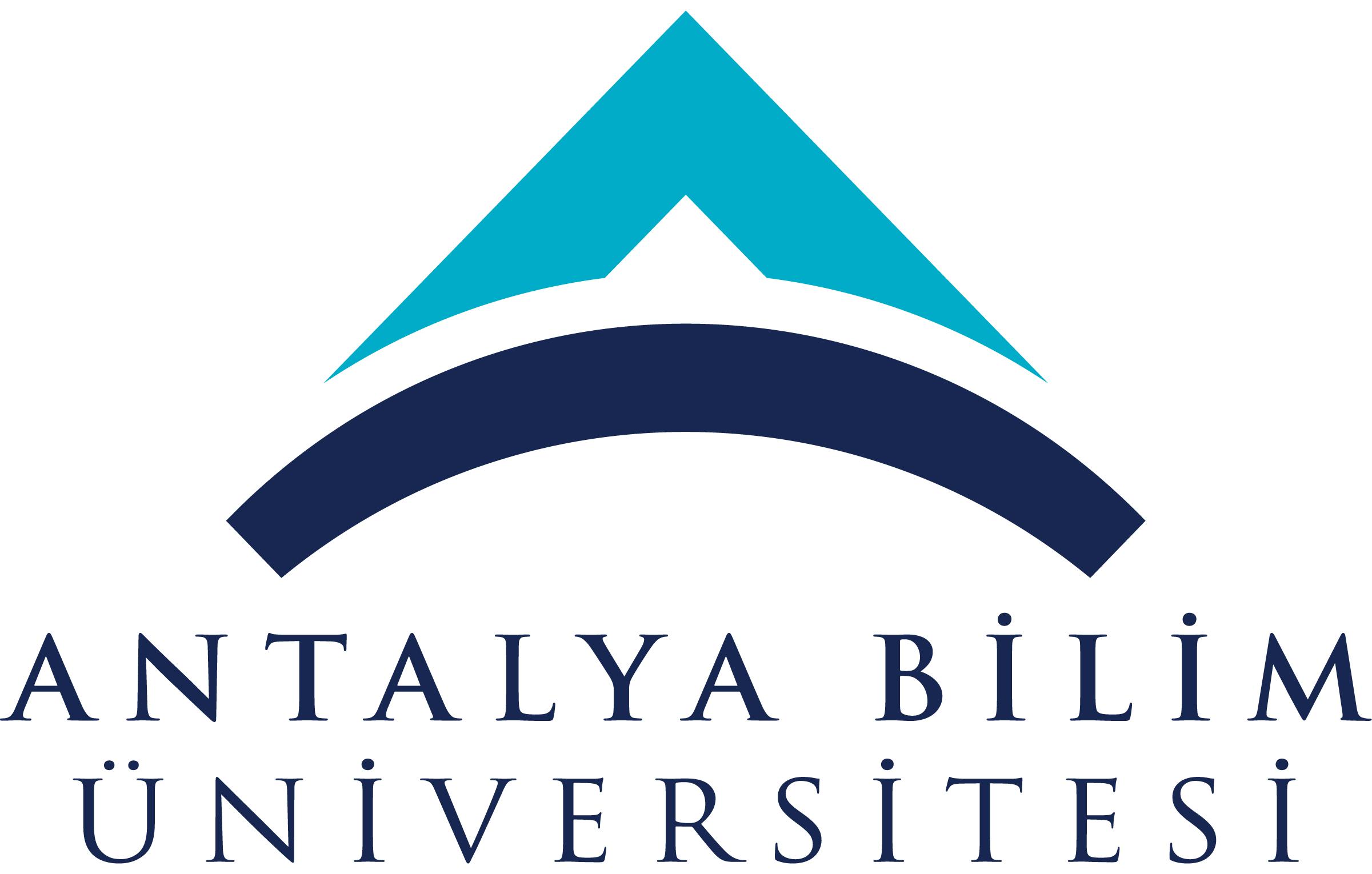 ECTS Course Description FormECTS Course Description FormECTS Course Description FormECTS Course Description FormECTS Course Description FormECTS Course Description FormECTS Course Description FormECTS Course Description FormECTS Course Description FormECTS Course Description FormECTS Course Description FormECTS Course Description FormECTS Course Description FormECTS Course Description FormECTS Course Description FormECTS Course Description FormECTS Course Description FormECTS Course Description FormECTS Course Description FormECTS Course Description FormECTS Course Description FormPART I ( Senate Approval)PART I ( Senate Approval)PART I ( Senate Approval)PART I ( Senate Approval)PART I ( Senate Approval)PART I ( Senate Approval)PART I ( Senate Approval)PART I ( Senate Approval)PART I ( Senate Approval)PART I ( Senate Approval)PART I ( Senate Approval)PART I ( Senate Approval)PART I ( Senate Approval)PART I ( Senate Approval)PART I ( Senate Approval)PART I ( Senate Approval)PART I ( Senate Approval)PART I ( Senate Approval)PART I ( Senate Approval)PART I ( Senate Approval)PART I ( Senate Approval)PART I ( Senate Approval)PART I ( Senate Approval)PART I ( Senate Approval)Offering School  College of EngineeringCollege of EngineeringCollege of EngineeringCollege of EngineeringCollege of EngineeringCollege of EngineeringCollege of EngineeringCollege of EngineeringCollege of EngineeringCollege of EngineeringCollege of EngineeringCollege of EngineeringCollege of EngineeringCollege of EngineeringCollege of EngineeringCollege of EngineeringCollege of EngineeringCollege of EngineeringCollege of EngineeringCollege of EngineeringCollege of EngineeringCollege of EngineeringCollege of EngineeringOffering DepartmentIndustrial EngineeringIndustrial EngineeringIndustrial EngineeringIndustrial EngineeringIndustrial EngineeringIndustrial EngineeringIndustrial EngineeringIndustrial EngineeringIndustrial EngineeringIndustrial EngineeringIndustrial EngineeringIndustrial EngineeringIndustrial EngineeringIndustrial EngineeringIndustrial EngineeringIndustrial EngineeringIndustrial EngineeringIndustrial EngineeringIndustrial EngineeringIndustrial EngineeringIndustrial EngineeringIndustrial EngineeringIndustrial EngineeringProgram(s) Offered toIndustrial EngineeringIndustrial EngineeringIndustrial EngineeringIndustrial EngineeringIndustrial EngineeringIndustrial EngineeringIndustrial EngineeringIndustrial EngineeringIndustrial EngineeringIndustrial EngineeringIndustrial EngineeringMandatoryMandatoryMandatoryMandatoryMandatoryMandatoryMandatoryMandatoryMandatoryMandatoryMandatoryMandatoryProgram(s) Offered toComputer Engineering, Civil EngineeringComputer Engineering, Civil EngineeringComputer Engineering, Civil EngineeringComputer Engineering, Civil EngineeringComputer Engineering, Civil EngineeringComputer Engineering, Civil EngineeringComputer Engineering, Civil EngineeringComputer Engineering, Civil EngineeringComputer Engineering, Civil EngineeringComputer Engineering, Civil EngineeringComputer Engineering, Civil EngineeringElectiveElectiveElectiveElectiveElectiveElectiveElectiveElectiveElectiveElectiveElectiveElectiveProgram(s) Offered toElectrical and Electronics EngineeringElectrical and Electronics EngineeringElectrical and Electronics EngineeringElectrical and Electronics EngineeringElectrical and Electronics EngineeringElectrical and Electronics EngineeringElectrical and Electronics EngineeringElectrical and Electronics EngineeringElectrical and Electronics EngineeringElectrical and Electronics EngineeringElectrical and Electronics EngineeringElectiveElectiveElectiveElectiveElectiveElectiveElectiveElectiveElectiveElectiveElectiveElectiveCourse Code IE 381IE 381IE 381IE 381IE 381IE 381IE 381IE 381IE 381IE 381IE 381IE 381IE 381IE 381IE 381IE 381IE 381IE 381IE 381IE 381IE 381IE 381IE 381Course NameSimulationSimulationSimulationSimulationSimulationSimulationSimulationSimulationSimulationSimulationSimulationSimulationSimulationSimulationSimulationSimulationSimulationSimulationSimulationSimulationSimulationSimulationSimulationLanguage of InstructionEnglishEnglishEnglishEnglishEnglishEnglishEnglishEnglishEnglishEnglishEnglishEnglishEnglishEnglishEnglishEnglishEnglishEnglishEnglishEnglishEnglishEnglishEnglishType of CourseMandatoryMandatoryMandatoryMandatoryMandatoryMandatoryMandatoryMandatoryMandatoryMandatoryMandatoryMandatoryMandatoryMandatoryMandatoryMandatoryMandatoryMandatoryMandatoryMandatoryMandatoryMandatoryMandatoryLevel of Course3rd year3rd year3rd year3rd year3rd year3rd year3rd year3rd year3rd year3rd year3rd year3rd year3rd year3rd year3rd year3rd year3rd year3rd year3rd year3rd year3rd year3rd year3rd yearHours per WeekLecture: 3Lecture: 3Laboratory: 2Laboratory: 2Laboratory: 2Laboratory: 2Laboratory: 2Recitation: Recitation: Recitation: Practical:  Practical:  Practical:  Studio: Studio: Studio: Studio: Other: Field WorkOther: Field WorkOther: Field WorkOther: Field WorkOther: Field WorkOther: Field WorkECTS Credit77777777777777777777777Grading ModeLetter GradeLetter GradeLetter GradeLetter GradeLetter GradeLetter GradeLetter GradeLetter GradeLetter GradeLetter GradeLetter GradeLetter GradeLetter GradeLetter GradeLetter GradeLetter GradeLetter GradeLetter GradeLetter GradeLetter GradeLetter GradeLetter GradeLetter GradePre-requisitesIE 211IE 211IE 211IE 211IE 211IE 211IE 211IE 211IE 211IE 211IE 211IE 211IE 211IE 211IE 211IE 211IE 211IE 211IE 211IE 211IE 211IE 211IE 211Co-requisites-----------------------Registration Restriction-----------------------Educational Objective• Introduce the simulation concepts • Introduce the Arena simulation software • Design simulation models • Design simulation studies • Collect and analyze input data • Analyze simulation outputs • Apply simulation concepts to a real-world problem through a project • Introduce the simulation concepts • Introduce the Arena simulation software • Design simulation models • Design simulation studies • Collect and analyze input data • Analyze simulation outputs • Apply simulation concepts to a real-world problem through a project • Introduce the simulation concepts • Introduce the Arena simulation software • Design simulation models • Design simulation studies • Collect and analyze input data • Analyze simulation outputs • Apply simulation concepts to a real-world problem through a project • Introduce the simulation concepts • Introduce the Arena simulation software • Design simulation models • Design simulation studies • Collect and analyze input data • Analyze simulation outputs • Apply simulation concepts to a real-world problem through a project • Introduce the simulation concepts • Introduce the Arena simulation software • Design simulation models • Design simulation studies • Collect and analyze input data • Analyze simulation outputs • Apply simulation concepts to a real-world problem through a project • Introduce the simulation concepts • Introduce the Arena simulation software • Design simulation models • Design simulation studies • Collect and analyze input data • Analyze simulation outputs • Apply simulation concepts to a real-world problem through a project • Introduce the simulation concepts • Introduce the Arena simulation software • Design simulation models • Design simulation studies • Collect and analyze input data • Analyze simulation outputs • Apply simulation concepts to a real-world problem through a project • Introduce the simulation concepts • Introduce the Arena simulation software • Design simulation models • Design simulation studies • Collect and analyze input data • Analyze simulation outputs • Apply simulation concepts to a real-world problem through a project • Introduce the simulation concepts • Introduce the Arena simulation software • Design simulation models • Design simulation studies • Collect and analyze input data • Analyze simulation outputs • Apply simulation concepts to a real-world problem through a project • Introduce the simulation concepts • Introduce the Arena simulation software • Design simulation models • Design simulation studies • Collect and analyze input data • Analyze simulation outputs • Apply simulation concepts to a real-world problem through a project • Introduce the simulation concepts • Introduce the Arena simulation software • Design simulation models • Design simulation studies • Collect and analyze input data • Analyze simulation outputs • Apply simulation concepts to a real-world problem through a project • Introduce the simulation concepts • Introduce the Arena simulation software • Design simulation models • Design simulation studies • Collect and analyze input data • Analyze simulation outputs • Apply simulation concepts to a real-world problem through a project • Introduce the simulation concepts • Introduce the Arena simulation software • Design simulation models • Design simulation studies • Collect and analyze input data • Analyze simulation outputs • Apply simulation concepts to a real-world problem through a project • Introduce the simulation concepts • Introduce the Arena simulation software • Design simulation models • Design simulation studies • Collect and analyze input data • Analyze simulation outputs • Apply simulation concepts to a real-world problem through a project • Introduce the simulation concepts • Introduce the Arena simulation software • Design simulation models • Design simulation studies • Collect and analyze input data • Analyze simulation outputs • Apply simulation concepts to a real-world problem through a project • Introduce the simulation concepts • Introduce the Arena simulation software • Design simulation models • Design simulation studies • Collect and analyze input data • Analyze simulation outputs • Apply simulation concepts to a real-world problem through a project • Introduce the simulation concepts • Introduce the Arena simulation software • Design simulation models • Design simulation studies • Collect and analyze input data • Analyze simulation outputs • Apply simulation concepts to a real-world problem through a project • Introduce the simulation concepts • Introduce the Arena simulation software • Design simulation models • Design simulation studies • Collect and analyze input data • Analyze simulation outputs • Apply simulation concepts to a real-world problem through a project • Introduce the simulation concepts • Introduce the Arena simulation software • Design simulation models • Design simulation studies • Collect and analyze input data • Analyze simulation outputs • Apply simulation concepts to a real-world problem through a project • Introduce the simulation concepts • Introduce the Arena simulation software • Design simulation models • Design simulation studies • Collect and analyze input data • Analyze simulation outputs • Apply simulation concepts to a real-world problem through a project • Introduce the simulation concepts • Introduce the Arena simulation software • Design simulation models • Design simulation studies • Collect and analyze input data • Analyze simulation outputs • Apply simulation concepts to a real-world problem through a project • Introduce the simulation concepts • Introduce the Arena simulation software • Design simulation models • Design simulation studies • Collect and analyze input data • Analyze simulation outputs • Apply simulation concepts to a real-world problem through a project • Introduce the simulation concepts • Introduce the Arena simulation software • Design simulation models • Design simulation studies • Collect and analyze input data • Analyze simulation outputs • Apply simulation concepts to a real-world problem through a project Course DescriptionSimulation of complex discrete-event systems with applications in industrial and service organizations is the focus of this course. Course topics include modeling and programming simulations in one or more high-level computer packages; input distribution modeling; generating random numbers; statistical analysis of simulation output data. Simulation of complex discrete-event systems with applications in industrial and service organizations is the focus of this course. Course topics include modeling and programming simulations in one or more high-level computer packages; input distribution modeling; generating random numbers; statistical analysis of simulation output data. Simulation of complex discrete-event systems with applications in industrial and service organizations is the focus of this course. Course topics include modeling and programming simulations in one or more high-level computer packages; input distribution modeling; generating random numbers; statistical analysis of simulation output data. Simulation of complex discrete-event systems with applications in industrial and service organizations is the focus of this course. Course topics include modeling and programming simulations in one or more high-level computer packages; input distribution modeling; generating random numbers; statistical analysis of simulation output data. Simulation of complex discrete-event systems with applications in industrial and service organizations is the focus of this course. Course topics include modeling and programming simulations in one or more high-level computer packages; input distribution modeling; generating random numbers; statistical analysis of simulation output data. Simulation of complex discrete-event systems with applications in industrial and service organizations is the focus of this course. Course topics include modeling and programming simulations in one or more high-level computer packages; input distribution modeling; generating random numbers; statistical analysis of simulation output data. Simulation of complex discrete-event systems with applications in industrial and service organizations is the focus of this course. Course topics include modeling and programming simulations in one or more high-level computer packages; input distribution modeling; generating random numbers; statistical analysis of simulation output data. Simulation of complex discrete-event systems with applications in industrial and service organizations is the focus of this course. Course topics include modeling and programming simulations in one or more high-level computer packages; input distribution modeling; generating random numbers; statistical analysis of simulation output data. Simulation of complex discrete-event systems with applications in industrial and service organizations is the focus of this course. Course topics include modeling and programming simulations in one or more high-level computer packages; input distribution modeling; generating random numbers; statistical analysis of simulation output data. Simulation of complex discrete-event systems with applications in industrial and service organizations is the focus of this course. Course topics include modeling and programming simulations in one or more high-level computer packages; input distribution modeling; generating random numbers; statistical analysis of simulation output data. Simulation of complex discrete-event systems with applications in industrial and service organizations is the focus of this course. Course topics include modeling and programming simulations in one or more high-level computer packages; input distribution modeling; generating random numbers; statistical analysis of simulation output data. Simulation of complex discrete-event systems with applications in industrial and service organizations is the focus of this course. Course topics include modeling and programming simulations in one or more high-level computer packages; input distribution modeling; generating random numbers; statistical analysis of simulation output data. Simulation of complex discrete-event systems with applications in industrial and service organizations is the focus of this course. Course topics include modeling and programming simulations in one or more high-level computer packages; input distribution modeling; generating random numbers; statistical analysis of simulation output data. Simulation of complex discrete-event systems with applications in industrial and service organizations is the focus of this course. Course topics include modeling and programming simulations in one or more high-level computer packages; input distribution modeling; generating random numbers; statistical analysis of simulation output data. Simulation of complex discrete-event systems with applications in industrial and service organizations is the focus of this course. Course topics include modeling and programming simulations in one or more high-level computer packages; input distribution modeling; generating random numbers; statistical analysis of simulation output data. Simulation of complex discrete-event systems with applications in industrial and service organizations is the focus of this course. Course topics include modeling and programming simulations in one or more high-level computer packages; input distribution modeling; generating random numbers; statistical analysis of simulation output data. Simulation of complex discrete-event systems with applications in industrial and service organizations is the focus of this course. Course topics include modeling and programming simulations in one or more high-level computer packages; input distribution modeling; generating random numbers; statistical analysis of simulation output data. Simulation of complex discrete-event systems with applications in industrial and service organizations is the focus of this course. Course topics include modeling and programming simulations in one or more high-level computer packages; input distribution modeling; generating random numbers; statistical analysis of simulation output data. Simulation of complex discrete-event systems with applications in industrial and service organizations is the focus of this course. Course topics include modeling and programming simulations in one or more high-level computer packages; input distribution modeling; generating random numbers; statistical analysis of simulation output data. Simulation of complex discrete-event systems with applications in industrial and service organizations is the focus of this course. Course topics include modeling and programming simulations in one or more high-level computer packages; input distribution modeling; generating random numbers; statistical analysis of simulation output data. Simulation of complex discrete-event systems with applications in industrial and service organizations is the focus of this course. Course topics include modeling and programming simulations in one or more high-level computer packages; input distribution modeling; generating random numbers; statistical analysis of simulation output data. Simulation of complex discrete-event systems with applications in industrial and service organizations is the focus of this course. Course topics include modeling and programming simulations in one or more high-level computer packages; input distribution modeling; generating random numbers; statistical analysis of simulation output data. Simulation of complex discrete-event systems with applications in industrial and service organizations is the focus of this course. Course topics include modeling and programming simulations in one or more high-level computer packages; input distribution modeling; generating random numbers; statistical analysis of simulation output data. Learning Outcomes LO1LO1LO1LO11. Understand the definition of simulation and how to develop and analyze a simulation model 2. Understand the fundamental logic, structure, components and management of simulation modeling 3. Demonstrate knowledge of how to use Arena 4. Build a simulation model with basic operations and inputs 5. Build a simulation model with detailed operations 6. Perform statistical analysis of output from terminating simulation1. Understand the definition of simulation and how to develop and analyze a simulation model 2. Understand the fundamental logic, structure, components and management of simulation modeling 3. Demonstrate knowledge of how to use Arena 4. Build a simulation model with basic operations and inputs 5. Build a simulation model with detailed operations 6. Perform statistical analysis of output from terminating simulation1. Understand the definition of simulation and how to develop and analyze a simulation model 2. Understand the fundamental logic, structure, components and management of simulation modeling 3. Demonstrate knowledge of how to use Arena 4. Build a simulation model with basic operations and inputs 5. Build a simulation model with detailed operations 6. Perform statistical analysis of output from terminating simulation1. Understand the definition of simulation and how to develop and analyze a simulation model 2. Understand the fundamental logic, structure, components and management of simulation modeling 3. Demonstrate knowledge of how to use Arena 4. Build a simulation model with basic operations and inputs 5. Build a simulation model with detailed operations 6. Perform statistical analysis of output from terminating simulation1. Understand the definition of simulation and how to develop and analyze a simulation model 2. Understand the fundamental logic, structure, components and management of simulation modeling 3. Demonstrate knowledge of how to use Arena 4. Build a simulation model with basic operations and inputs 5. Build a simulation model with detailed operations 6. Perform statistical analysis of output from terminating simulation1. Understand the definition of simulation and how to develop and analyze a simulation model 2. Understand the fundamental logic, structure, components and management of simulation modeling 3. Demonstrate knowledge of how to use Arena 4. Build a simulation model with basic operations and inputs 5. Build a simulation model with detailed operations 6. Perform statistical analysis of output from terminating simulation1. Understand the definition of simulation and how to develop and analyze a simulation model 2. Understand the fundamental logic, structure, components and management of simulation modeling 3. Demonstrate knowledge of how to use Arena 4. Build a simulation model with basic operations and inputs 5. Build a simulation model with detailed operations 6. Perform statistical analysis of output from terminating simulation1. Understand the definition of simulation and how to develop and analyze a simulation model 2. Understand the fundamental logic, structure, components and management of simulation modeling 3. Demonstrate knowledge of how to use Arena 4. Build a simulation model with basic operations and inputs 5. Build a simulation model with detailed operations 6. Perform statistical analysis of output from terminating simulation1. Understand the definition of simulation and how to develop and analyze a simulation model 2. Understand the fundamental logic, structure, components and management of simulation modeling 3. Demonstrate knowledge of how to use Arena 4. Build a simulation model with basic operations and inputs 5. Build a simulation model with detailed operations 6. Perform statistical analysis of output from terminating simulation1. Understand the definition of simulation and how to develop and analyze a simulation model 2. Understand the fundamental logic, structure, components and management of simulation modeling 3. Demonstrate knowledge of how to use Arena 4. Build a simulation model with basic operations and inputs 5. Build a simulation model with detailed operations 6. Perform statistical analysis of output from terminating simulation1. Understand the definition of simulation and how to develop and analyze a simulation model 2. Understand the fundamental logic, structure, components and management of simulation modeling 3. Demonstrate knowledge of how to use Arena 4. Build a simulation model with basic operations and inputs 5. Build a simulation model with detailed operations 6. Perform statistical analysis of output from terminating simulation1. Understand the definition of simulation and how to develop and analyze a simulation model 2. Understand the fundamental logic, structure, components and management of simulation modeling 3. Demonstrate knowledge of how to use Arena 4. Build a simulation model with basic operations and inputs 5. Build a simulation model with detailed operations 6. Perform statistical analysis of output from terminating simulation1. Understand the definition of simulation and how to develop and analyze a simulation model 2. Understand the fundamental logic, structure, components and management of simulation modeling 3. Demonstrate knowledge of how to use Arena 4. Build a simulation model with basic operations and inputs 5. Build a simulation model with detailed operations 6. Perform statistical analysis of output from terminating simulation1. Understand the definition of simulation and how to develop and analyze a simulation model 2. Understand the fundamental logic, structure, components and management of simulation modeling 3. Demonstrate knowledge of how to use Arena 4. Build a simulation model with basic operations and inputs 5. Build a simulation model with detailed operations 6. Perform statistical analysis of output from terminating simulation1. Understand the definition of simulation and how to develop and analyze a simulation model 2. Understand the fundamental logic, structure, components and management of simulation modeling 3. Demonstrate knowledge of how to use Arena 4. Build a simulation model with basic operations and inputs 5. Build a simulation model with detailed operations 6. Perform statistical analysis of output from terminating simulation1. Understand the definition of simulation and how to develop and analyze a simulation model 2. Understand the fundamental logic, structure, components and management of simulation modeling 3. Demonstrate knowledge of how to use Arena 4. Build a simulation model with basic operations and inputs 5. Build a simulation model with detailed operations 6. Perform statistical analysis of output from terminating simulation1. Understand the definition of simulation and how to develop and analyze a simulation model 2. Understand the fundamental logic, structure, components and management of simulation modeling 3. Demonstrate knowledge of how to use Arena 4. Build a simulation model with basic operations and inputs 5. Build a simulation model with detailed operations 6. Perform statistical analysis of output from terminating simulation1. Understand the definition of simulation and how to develop and analyze a simulation model 2. Understand the fundamental logic, structure, components and management of simulation modeling 3. Demonstrate knowledge of how to use Arena 4. Build a simulation model with basic operations and inputs 5. Build a simulation model with detailed operations 6. Perform statistical analysis of output from terminating simulation1. Understand the definition of simulation and how to develop and analyze a simulation model 2. Understand the fundamental logic, structure, components and management of simulation modeling 3. Demonstrate knowledge of how to use Arena 4. Build a simulation model with basic operations and inputs 5. Build a simulation model with detailed operations 6. Perform statistical analysis of output from terminating simulationLearning Outcomes LO2LO2LO2LO21. Understand the definition of simulation and how to develop and analyze a simulation model 2. Understand the fundamental logic, structure, components and management of simulation modeling 3. Demonstrate knowledge of how to use Arena 4. Build a simulation model with basic operations and inputs 5. Build a simulation model with detailed operations 6. Perform statistical analysis of output from terminating simulation1. Understand the definition of simulation and how to develop and analyze a simulation model 2. Understand the fundamental logic, structure, components and management of simulation modeling 3. Demonstrate knowledge of how to use Arena 4. Build a simulation model with basic operations and inputs 5. Build a simulation model with detailed operations 6. Perform statistical analysis of output from terminating simulation1. Understand the definition of simulation and how to develop and analyze a simulation model 2. Understand the fundamental logic, structure, components and management of simulation modeling 3. Demonstrate knowledge of how to use Arena 4. Build a simulation model with basic operations and inputs 5. Build a simulation model with detailed operations 6. Perform statistical analysis of output from terminating simulation1. Understand the definition of simulation and how to develop and analyze a simulation model 2. Understand the fundamental logic, structure, components and management of simulation modeling 3. Demonstrate knowledge of how to use Arena 4. Build a simulation model with basic operations and inputs 5. Build a simulation model with detailed operations 6. Perform statistical analysis of output from terminating simulation1. Understand the definition of simulation and how to develop and analyze a simulation model 2. Understand the fundamental logic, structure, components and management of simulation modeling 3. Demonstrate knowledge of how to use Arena 4. Build a simulation model with basic operations and inputs 5. Build a simulation model with detailed operations 6. Perform statistical analysis of output from terminating simulation1. Understand the definition of simulation and how to develop and analyze a simulation model 2. Understand the fundamental logic, structure, components and management of simulation modeling 3. Demonstrate knowledge of how to use Arena 4. Build a simulation model with basic operations and inputs 5. Build a simulation model with detailed operations 6. Perform statistical analysis of output from terminating simulation1. Understand the definition of simulation and how to develop and analyze a simulation model 2. Understand the fundamental logic, structure, components and management of simulation modeling 3. Demonstrate knowledge of how to use Arena 4. Build a simulation model with basic operations and inputs 5. Build a simulation model with detailed operations 6. Perform statistical analysis of output from terminating simulation1. Understand the definition of simulation and how to develop and analyze a simulation model 2. Understand the fundamental logic, structure, components and management of simulation modeling 3. Demonstrate knowledge of how to use Arena 4. Build a simulation model with basic operations and inputs 5. Build a simulation model with detailed operations 6. Perform statistical analysis of output from terminating simulation1. Understand the definition of simulation and how to develop and analyze a simulation model 2. Understand the fundamental logic, structure, components and management of simulation modeling 3. Demonstrate knowledge of how to use Arena 4. Build a simulation model with basic operations and inputs 5. Build a simulation model with detailed operations 6. Perform statistical analysis of output from terminating simulation1. Understand the definition of simulation and how to develop and analyze a simulation model 2. Understand the fundamental logic, structure, components and management of simulation modeling 3. Demonstrate knowledge of how to use Arena 4. Build a simulation model with basic operations and inputs 5. Build a simulation model with detailed operations 6. Perform statistical analysis of output from terminating simulation1. Understand the definition of simulation and how to develop and analyze a simulation model 2. Understand the fundamental logic, structure, components and management of simulation modeling 3. Demonstrate knowledge of how to use Arena 4. Build a simulation model with basic operations and inputs 5. Build a simulation model with detailed operations 6. Perform statistical analysis of output from terminating simulation1. Understand the definition of simulation and how to develop and analyze a simulation model 2. Understand the fundamental logic, structure, components and management of simulation modeling 3. Demonstrate knowledge of how to use Arena 4. Build a simulation model with basic operations and inputs 5. Build a simulation model with detailed operations 6. Perform statistical analysis of output from terminating simulation1. Understand the definition of simulation and how to develop and analyze a simulation model 2. Understand the fundamental logic, structure, components and management of simulation modeling 3. Demonstrate knowledge of how to use Arena 4. Build a simulation model with basic operations and inputs 5. Build a simulation model with detailed operations 6. Perform statistical analysis of output from terminating simulation1. Understand the definition of simulation and how to develop and analyze a simulation model 2. Understand the fundamental logic, structure, components and management of simulation modeling 3. Demonstrate knowledge of how to use Arena 4. Build a simulation model with basic operations and inputs 5. Build a simulation model with detailed operations 6. Perform statistical analysis of output from terminating simulation1. Understand the definition of simulation and how to develop and analyze a simulation model 2. Understand the fundamental logic, structure, components and management of simulation modeling 3. Demonstrate knowledge of how to use Arena 4. Build a simulation model with basic operations and inputs 5. Build a simulation model with detailed operations 6. Perform statistical analysis of output from terminating simulation1. Understand the definition of simulation and how to develop and analyze a simulation model 2. Understand the fundamental logic, structure, components and management of simulation modeling 3. Demonstrate knowledge of how to use Arena 4. Build a simulation model with basic operations and inputs 5. Build a simulation model with detailed operations 6. Perform statistical analysis of output from terminating simulation1. Understand the definition of simulation and how to develop and analyze a simulation model 2. Understand the fundamental logic, structure, components and management of simulation modeling 3. Demonstrate knowledge of how to use Arena 4. Build a simulation model with basic operations and inputs 5. Build a simulation model with detailed operations 6. Perform statistical analysis of output from terminating simulation1. Understand the definition of simulation and how to develop and analyze a simulation model 2. Understand the fundamental logic, structure, components and management of simulation modeling 3. Demonstrate knowledge of how to use Arena 4. Build a simulation model with basic operations and inputs 5. Build a simulation model with detailed operations 6. Perform statistical analysis of output from terminating simulation1. Understand the definition of simulation and how to develop and analyze a simulation model 2. Understand the fundamental logic, structure, components and management of simulation modeling 3. Demonstrate knowledge of how to use Arena 4. Build a simulation model with basic operations and inputs 5. Build a simulation model with detailed operations 6. Perform statistical analysis of output from terminating simulationLearning Outcomes LO3LO3LO3LO31. Understand the definition of simulation and how to develop and analyze a simulation model 2. Understand the fundamental logic, structure, components and management of simulation modeling 3. Demonstrate knowledge of how to use Arena 4. Build a simulation model with basic operations and inputs 5. Build a simulation model with detailed operations 6. Perform statistical analysis of output from terminating simulation1. Understand the definition of simulation and how to develop and analyze a simulation model 2. Understand the fundamental logic, structure, components and management of simulation modeling 3. Demonstrate knowledge of how to use Arena 4. Build a simulation model with basic operations and inputs 5. Build a simulation model with detailed operations 6. Perform statistical analysis of output from terminating simulation1. Understand the definition of simulation and how to develop and analyze a simulation model 2. Understand the fundamental logic, structure, components and management of simulation modeling 3. Demonstrate knowledge of how to use Arena 4. Build a simulation model with basic operations and inputs 5. Build a simulation model with detailed operations 6. Perform statistical analysis of output from terminating simulation1. Understand the definition of simulation and how to develop and analyze a simulation model 2. Understand the fundamental logic, structure, components and management of simulation modeling 3. Demonstrate knowledge of how to use Arena 4. Build a simulation model with basic operations and inputs 5. Build a simulation model with detailed operations 6. Perform statistical analysis of output from terminating simulation1. Understand the definition of simulation and how to develop and analyze a simulation model 2. Understand the fundamental logic, structure, components and management of simulation modeling 3. Demonstrate knowledge of how to use Arena 4. Build a simulation model with basic operations and inputs 5. Build a simulation model with detailed operations 6. Perform statistical analysis of output from terminating simulation1. Understand the definition of simulation and how to develop and analyze a simulation model 2. Understand the fundamental logic, structure, components and management of simulation modeling 3. Demonstrate knowledge of how to use Arena 4. Build a simulation model with basic operations and inputs 5. Build a simulation model with detailed operations 6. Perform statistical analysis of output from terminating simulation1. Understand the definition of simulation and how to develop and analyze a simulation model 2. Understand the fundamental logic, structure, components and management of simulation modeling 3. Demonstrate knowledge of how to use Arena 4. Build a simulation model with basic operations and inputs 5. Build a simulation model with detailed operations 6. Perform statistical analysis of output from terminating simulation1. Understand the definition of simulation and how to develop and analyze a simulation model 2. Understand the fundamental logic, structure, components and management of simulation modeling 3. Demonstrate knowledge of how to use Arena 4. Build a simulation model with basic operations and inputs 5. Build a simulation model with detailed operations 6. Perform statistical analysis of output from terminating simulation1. Understand the definition of simulation and how to develop and analyze a simulation model 2. Understand the fundamental logic, structure, components and management of simulation modeling 3. Demonstrate knowledge of how to use Arena 4. Build a simulation model with basic operations and inputs 5. Build a simulation model with detailed operations 6. Perform statistical analysis of output from terminating simulation1. Understand the definition of simulation and how to develop and analyze a simulation model 2. Understand the fundamental logic, structure, components and management of simulation modeling 3. Demonstrate knowledge of how to use Arena 4. Build a simulation model with basic operations and inputs 5. Build a simulation model with detailed operations 6. Perform statistical analysis of output from terminating simulation1. Understand the definition of simulation and how to develop and analyze a simulation model 2. Understand the fundamental logic, structure, components and management of simulation modeling 3. Demonstrate knowledge of how to use Arena 4. Build a simulation model with basic operations and inputs 5. Build a simulation model with detailed operations 6. Perform statistical analysis of output from terminating simulation1. Understand the definition of simulation and how to develop and analyze a simulation model 2. Understand the fundamental logic, structure, components and management of simulation modeling 3. Demonstrate knowledge of how to use Arena 4. Build a simulation model with basic operations and inputs 5. Build a simulation model with detailed operations 6. Perform statistical analysis of output from terminating simulation1. Understand the definition of simulation and how to develop and analyze a simulation model 2. Understand the fundamental logic, structure, components and management of simulation modeling 3. Demonstrate knowledge of how to use Arena 4. Build a simulation model with basic operations and inputs 5. Build a simulation model with detailed operations 6. Perform statistical analysis of output from terminating simulation1. Understand the definition of simulation and how to develop and analyze a simulation model 2. Understand the fundamental logic, structure, components and management of simulation modeling 3. Demonstrate knowledge of how to use Arena 4. Build a simulation model with basic operations and inputs 5. Build a simulation model with detailed operations 6. Perform statistical analysis of output from terminating simulation1. Understand the definition of simulation and how to develop and analyze a simulation model 2. Understand the fundamental logic, structure, components and management of simulation modeling 3. Demonstrate knowledge of how to use Arena 4. Build a simulation model with basic operations and inputs 5. Build a simulation model with detailed operations 6. Perform statistical analysis of output from terminating simulation1. Understand the definition of simulation and how to develop and analyze a simulation model 2. Understand the fundamental logic, structure, components and management of simulation modeling 3. Demonstrate knowledge of how to use Arena 4. Build a simulation model with basic operations and inputs 5. Build a simulation model with detailed operations 6. Perform statistical analysis of output from terminating simulation1. Understand the definition of simulation and how to develop and analyze a simulation model 2. Understand the fundamental logic, structure, components and management of simulation modeling 3. Demonstrate knowledge of how to use Arena 4. Build a simulation model with basic operations and inputs 5. Build a simulation model with detailed operations 6. Perform statistical analysis of output from terminating simulation1. Understand the definition of simulation and how to develop and analyze a simulation model 2. Understand the fundamental logic, structure, components and management of simulation modeling 3. Demonstrate knowledge of how to use Arena 4. Build a simulation model with basic operations and inputs 5. Build a simulation model with detailed operations 6. Perform statistical analysis of output from terminating simulation1. Understand the definition of simulation and how to develop and analyze a simulation model 2. Understand the fundamental logic, structure, components and management of simulation modeling 3. Demonstrate knowledge of how to use Arena 4. Build a simulation model with basic operations and inputs 5. Build a simulation model with detailed operations 6. Perform statistical analysis of output from terminating simulationLearning Outcomes LO4LO4LO4LO41. Understand the definition of simulation and how to develop and analyze a simulation model 2. Understand the fundamental logic, structure, components and management of simulation modeling 3. Demonstrate knowledge of how to use Arena 4. Build a simulation model with basic operations and inputs 5. Build a simulation model with detailed operations 6. Perform statistical analysis of output from terminating simulation1. Understand the definition of simulation and how to develop and analyze a simulation model 2. Understand the fundamental logic, structure, components and management of simulation modeling 3. Demonstrate knowledge of how to use Arena 4. Build a simulation model with basic operations and inputs 5. Build a simulation model with detailed operations 6. Perform statistical analysis of output from terminating simulation1. Understand the definition of simulation and how to develop and analyze a simulation model 2. Understand the fundamental logic, structure, components and management of simulation modeling 3. Demonstrate knowledge of how to use Arena 4. Build a simulation model with basic operations and inputs 5. Build a simulation model with detailed operations 6. Perform statistical analysis of output from terminating simulation1. Understand the definition of simulation and how to develop and analyze a simulation model 2. Understand the fundamental logic, structure, components and management of simulation modeling 3. Demonstrate knowledge of how to use Arena 4. Build a simulation model with basic operations and inputs 5. Build a simulation model with detailed operations 6. Perform statistical analysis of output from terminating simulation1. Understand the definition of simulation and how to develop and analyze a simulation model 2. Understand the fundamental logic, structure, components and management of simulation modeling 3. Demonstrate knowledge of how to use Arena 4. Build a simulation model with basic operations and inputs 5. Build a simulation model with detailed operations 6. Perform statistical analysis of output from terminating simulation1. Understand the definition of simulation and how to develop and analyze a simulation model 2. Understand the fundamental logic, structure, components and management of simulation modeling 3. Demonstrate knowledge of how to use Arena 4. Build a simulation model with basic operations and inputs 5. Build a simulation model with detailed operations 6. Perform statistical analysis of output from terminating simulation1. Understand the definition of simulation and how to develop and analyze a simulation model 2. Understand the fundamental logic, structure, components and management of simulation modeling 3. Demonstrate knowledge of how to use Arena 4. Build a simulation model with basic operations and inputs 5. Build a simulation model with detailed operations 6. Perform statistical analysis of output from terminating simulation1. Understand the definition of simulation and how to develop and analyze a simulation model 2. Understand the fundamental logic, structure, components and management of simulation modeling 3. Demonstrate knowledge of how to use Arena 4. Build a simulation model with basic operations and inputs 5. Build a simulation model with detailed operations 6. Perform statistical analysis of output from terminating simulation1. Understand the definition of simulation and how to develop and analyze a simulation model 2. Understand the fundamental logic, structure, components and management of simulation modeling 3. Demonstrate knowledge of how to use Arena 4. Build a simulation model with basic operations and inputs 5. Build a simulation model with detailed operations 6. Perform statistical analysis of output from terminating simulation1. Understand the definition of simulation and how to develop and analyze a simulation model 2. Understand the fundamental logic, structure, components and management of simulation modeling 3. Demonstrate knowledge of how to use Arena 4. Build a simulation model with basic operations and inputs 5. Build a simulation model with detailed operations 6. Perform statistical analysis of output from terminating simulation1. Understand the definition of simulation and how to develop and analyze a simulation model 2. Understand the fundamental logic, structure, components and management of simulation modeling 3. Demonstrate knowledge of how to use Arena 4. Build a simulation model with basic operations and inputs 5. Build a simulation model with detailed operations 6. Perform statistical analysis of output from terminating simulation1. Understand the definition of simulation and how to develop and analyze a simulation model 2. Understand the fundamental logic, structure, components and management of simulation modeling 3. Demonstrate knowledge of how to use Arena 4. Build a simulation model with basic operations and inputs 5. Build a simulation model with detailed operations 6. Perform statistical analysis of output from terminating simulation1. Understand the definition of simulation and how to develop and analyze a simulation model 2. Understand the fundamental logic, structure, components and management of simulation modeling 3. Demonstrate knowledge of how to use Arena 4. Build a simulation model with basic operations and inputs 5. Build a simulation model with detailed operations 6. Perform statistical analysis of output from terminating simulation1. Understand the definition of simulation and how to develop and analyze a simulation model 2. Understand the fundamental logic, structure, components and management of simulation modeling 3. Demonstrate knowledge of how to use Arena 4. Build a simulation model with basic operations and inputs 5. Build a simulation model with detailed operations 6. Perform statistical analysis of output from terminating simulation1. Understand the definition of simulation and how to develop and analyze a simulation model 2. Understand the fundamental logic, structure, components and management of simulation modeling 3. Demonstrate knowledge of how to use Arena 4. Build a simulation model with basic operations and inputs 5. Build a simulation model with detailed operations 6. Perform statistical analysis of output from terminating simulation1. Understand the definition of simulation and how to develop and analyze a simulation model 2. Understand the fundamental logic, structure, components and management of simulation modeling 3. Demonstrate knowledge of how to use Arena 4. Build a simulation model with basic operations and inputs 5. Build a simulation model with detailed operations 6. Perform statistical analysis of output from terminating simulation1. Understand the definition of simulation and how to develop and analyze a simulation model 2. Understand the fundamental logic, structure, components and management of simulation modeling 3. Demonstrate knowledge of how to use Arena 4. Build a simulation model with basic operations and inputs 5. Build a simulation model with detailed operations 6. Perform statistical analysis of output from terminating simulation1. Understand the definition of simulation and how to develop and analyze a simulation model 2. Understand the fundamental logic, structure, components and management of simulation modeling 3. Demonstrate knowledge of how to use Arena 4. Build a simulation model with basic operations and inputs 5. Build a simulation model with detailed operations 6. Perform statistical analysis of output from terminating simulation1. Understand the definition of simulation and how to develop and analyze a simulation model 2. Understand the fundamental logic, structure, components and management of simulation modeling 3. Demonstrate knowledge of how to use Arena 4. Build a simulation model with basic operations and inputs 5. Build a simulation model with detailed operations 6. Perform statistical analysis of output from terminating simulationLearning Outcomes LO5LO5LO5LO51. Understand the definition of simulation and how to develop and analyze a simulation model 2. Understand the fundamental logic, structure, components and management of simulation modeling 3. Demonstrate knowledge of how to use Arena 4. Build a simulation model with basic operations and inputs 5. Build a simulation model with detailed operations 6. Perform statistical analysis of output from terminating simulation1. Understand the definition of simulation and how to develop and analyze a simulation model 2. Understand the fundamental logic, structure, components and management of simulation modeling 3. Demonstrate knowledge of how to use Arena 4. Build a simulation model with basic operations and inputs 5. Build a simulation model with detailed operations 6. Perform statistical analysis of output from terminating simulation1. Understand the definition of simulation and how to develop and analyze a simulation model 2. Understand the fundamental logic, structure, components and management of simulation modeling 3. Demonstrate knowledge of how to use Arena 4. Build a simulation model with basic operations and inputs 5. Build a simulation model with detailed operations 6. Perform statistical analysis of output from terminating simulation1. Understand the definition of simulation and how to develop and analyze a simulation model 2. Understand the fundamental logic, structure, components and management of simulation modeling 3. Demonstrate knowledge of how to use Arena 4. Build a simulation model with basic operations and inputs 5. Build a simulation model with detailed operations 6. Perform statistical analysis of output from terminating simulation1. Understand the definition of simulation and how to develop and analyze a simulation model 2. Understand the fundamental logic, structure, components and management of simulation modeling 3. Demonstrate knowledge of how to use Arena 4. Build a simulation model with basic operations and inputs 5. Build a simulation model with detailed operations 6. Perform statistical analysis of output from terminating simulation1. Understand the definition of simulation and how to develop and analyze a simulation model 2. Understand the fundamental logic, structure, components and management of simulation modeling 3. Demonstrate knowledge of how to use Arena 4. Build a simulation model with basic operations and inputs 5. Build a simulation model with detailed operations 6. Perform statistical analysis of output from terminating simulation1. Understand the definition of simulation and how to develop and analyze a simulation model 2. Understand the fundamental logic, structure, components and management of simulation modeling 3. Demonstrate knowledge of how to use Arena 4. Build a simulation model with basic operations and inputs 5. Build a simulation model with detailed operations 6. Perform statistical analysis of output from terminating simulation1. Understand the definition of simulation and how to develop and analyze a simulation model 2. Understand the fundamental logic, structure, components and management of simulation modeling 3. Demonstrate knowledge of how to use Arena 4. Build a simulation model with basic operations and inputs 5. Build a simulation model with detailed operations 6. Perform statistical analysis of output from terminating simulation1. Understand the definition of simulation and how to develop and analyze a simulation model 2. Understand the fundamental logic, structure, components and management of simulation modeling 3. Demonstrate knowledge of how to use Arena 4. Build a simulation model with basic operations and inputs 5. Build a simulation model with detailed operations 6. Perform statistical analysis of output from terminating simulation1. Understand the definition of simulation and how to develop and analyze a simulation model 2. Understand the fundamental logic, structure, components and management of simulation modeling 3. Demonstrate knowledge of how to use Arena 4. Build a simulation model with basic operations and inputs 5. Build a simulation model with detailed operations 6. Perform statistical analysis of output from terminating simulation1. Understand the definition of simulation and how to develop and analyze a simulation model 2. Understand the fundamental logic, structure, components and management of simulation modeling 3. Demonstrate knowledge of how to use Arena 4. Build a simulation model with basic operations and inputs 5. Build a simulation model with detailed operations 6. Perform statistical analysis of output from terminating simulation1. Understand the definition of simulation and how to develop and analyze a simulation model 2. Understand the fundamental logic, structure, components and management of simulation modeling 3. Demonstrate knowledge of how to use Arena 4. Build a simulation model with basic operations and inputs 5. Build a simulation model with detailed operations 6. Perform statistical analysis of output from terminating simulation1. Understand the definition of simulation and how to develop and analyze a simulation model 2. Understand the fundamental logic, structure, components and management of simulation modeling 3. Demonstrate knowledge of how to use Arena 4. Build a simulation model with basic operations and inputs 5. Build a simulation model with detailed operations 6. Perform statistical analysis of output from terminating simulation1. Understand the definition of simulation and how to develop and analyze a simulation model 2. Understand the fundamental logic, structure, components and management of simulation modeling 3. Demonstrate knowledge of how to use Arena 4. Build a simulation model with basic operations and inputs 5. Build a simulation model with detailed operations 6. Perform statistical analysis of output from terminating simulation1. Understand the definition of simulation and how to develop and analyze a simulation model 2. Understand the fundamental logic, structure, components and management of simulation modeling 3. Demonstrate knowledge of how to use Arena 4. Build a simulation model with basic operations and inputs 5. Build a simulation model with detailed operations 6. Perform statistical analysis of output from terminating simulation1. Understand the definition of simulation and how to develop and analyze a simulation model 2. Understand the fundamental logic, structure, components and management of simulation modeling 3. Demonstrate knowledge of how to use Arena 4. Build a simulation model with basic operations and inputs 5. Build a simulation model with detailed operations 6. Perform statistical analysis of output from terminating simulation1. Understand the definition of simulation and how to develop and analyze a simulation model 2. Understand the fundamental logic, structure, components and management of simulation modeling 3. Demonstrate knowledge of how to use Arena 4. Build a simulation model with basic operations and inputs 5. Build a simulation model with detailed operations 6. Perform statistical analysis of output from terminating simulation1. Understand the definition of simulation and how to develop and analyze a simulation model 2. Understand the fundamental logic, structure, components and management of simulation modeling 3. Demonstrate knowledge of how to use Arena 4. Build a simulation model with basic operations and inputs 5. Build a simulation model with detailed operations 6. Perform statistical analysis of output from terminating simulation1. Understand the definition of simulation and how to develop and analyze a simulation model 2. Understand the fundamental logic, structure, components and management of simulation modeling 3. Demonstrate knowledge of how to use Arena 4. Build a simulation model with basic operations and inputs 5. Build a simulation model with detailed operations 6. Perform statistical analysis of output from terminating simulationLearning Outcomes LO6LO6LO6LO61. Understand the definition of simulation and how to develop and analyze a simulation model 2. Understand the fundamental logic, structure, components and management of simulation modeling 3. Demonstrate knowledge of how to use Arena 4. Build a simulation model with basic operations and inputs 5. Build a simulation model with detailed operations 6. Perform statistical analysis of output from terminating simulation1. Understand the definition of simulation and how to develop and analyze a simulation model 2. Understand the fundamental logic, structure, components and management of simulation modeling 3. Demonstrate knowledge of how to use Arena 4. Build a simulation model with basic operations and inputs 5. Build a simulation model with detailed operations 6. Perform statistical analysis of output from terminating simulation1. Understand the definition of simulation and how to develop and analyze a simulation model 2. Understand the fundamental logic, structure, components and management of simulation modeling 3. Demonstrate knowledge of how to use Arena 4. Build a simulation model with basic operations and inputs 5. Build a simulation model with detailed operations 6. Perform statistical analysis of output from terminating simulation1. Understand the definition of simulation and how to develop and analyze a simulation model 2. Understand the fundamental logic, structure, components and management of simulation modeling 3. Demonstrate knowledge of how to use Arena 4. Build a simulation model with basic operations and inputs 5. Build a simulation model with detailed operations 6. Perform statistical analysis of output from terminating simulation1. Understand the definition of simulation and how to develop and analyze a simulation model 2. Understand the fundamental logic, structure, components and management of simulation modeling 3. Demonstrate knowledge of how to use Arena 4. Build a simulation model with basic operations and inputs 5. Build a simulation model with detailed operations 6. Perform statistical analysis of output from terminating simulation1. Understand the definition of simulation and how to develop and analyze a simulation model 2. Understand the fundamental logic, structure, components and management of simulation modeling 3. Demonstrate knowledge of how to use Arena 4. Build a simulation model with basic operations and inputs 5. Build a simulation model with detailed operations 6. Perform statistical analysis of output from terminating simulation1. Understand the definition of simulation and how to develop and analyze a simulation model 2. Understand the fundamental logic, structure, components and management of simulation modeling 3. Demonstrate knowledge of how to use Arena 4. Build a simulation model with basic operations and inputs 5. Build a simulation model with detailed operations 6. Perform statistical analysis of output from terminating simulation1. Understand the definition of simulation and how to develop and analyze a simulation model 2. Understand the fundamental logic, structure, components and management of simulation modeling 3. Demonstrate knowledge of how to use Arena 4. Build a simulation model with basic operations and inputs 5. Build a simulation model with detailed operations 6. Perform statistical analysis of output from terminating simulation1. Understand the definition of simulation and how to develop and analyze a simulation model 2. Understand the fundamental logic, structure, components and management of simulation modeling 3. Demonstrate knowledge of how to use Arena 4. Build a simulation model with basic operations and inputs 5. Build a simulation model with detailed operations 6. Perform statistical analysis of output from terminating simulation1. Understand the definition of simulation and how to develop and analyze a simulation model 2. Understand the fundamental logic, structure, components and management of simulation modeling 3. Demonstrate knowledge of how to use Arena 4. Build a simulation model with basic operations and inputs 5. Build a simulation model with detailed operations 6. Perform statistical analysis of output from terminating simulation1. Understand the definition of simulation and how to develop and analyze a simulation model 2. Understand the fundamental logic, structure, components and management of simulation modeling 3. Demonstrate knowledge of how to use Arena 4. Build a simulation model with basic operations and inputs 5. Build a simulation model with detailed operations 6. Perform statistical analysis of output from terminating simulation1. Understand the definition of simulation and how to develop and analyze a simulation model 2. Understand the fundamental logic, structure, components and management of simulation modeling 3. Demonstrate knowledge of how to use Arena 4. Build a simulation model with basic operations and inputs 5. Build a simulation model with detailed operations 6. Perform statistical analysis of output from terminating simulation1. Understand the definition of simulation and how to develop and analyze a simulation model 2. Understand the fundamental logic, structure, components and management of simulation modeling 3. Demonstrate knowledge of how to use Arena 4. Build a simulation model with basic operations and inputs 5. Build a simulation model with detailed operations 6. Perform statistical analysis of output from terminating simulation1. Understand the definition of simulation and how to develop and analyze a simulation model 2. Understand the fundamental logic, structure, components and management of simulation modeling 3. Demonstrate knowledge of how to use Arena 4. Build a simulation model with basic operations and inputs 5. Build a simulation model with detailed operations 6. Perform statistical analysis of output from terminating simulation1. Understand the definition of simulation and how to develop and analyze a simulation model 2. Understand the fundamental logic, structure, components and management of simulation modeling 3. Demonstrate knowledge of how to use Arena 4. Build a simulation model with basic operations and inputs 5. Build a simulation model with detailed operations 6. Perform statistical analysis of output from terminating simulation1. Understand the definition of simulation and how to develop and analyze a simulation model 2. Understand the fundamental logic, structure, components and management of simulation modeling 3. Demonstrate knowledge of how to use Arena 4. Build a simulation model with basic operations and inputs 5. Build a simulation model with detailed operations 6. Perform statistical analysis of output from terminating simulation1. Understand the definition of simulation and how to develop and analyze a simulation model 2. Understand the fundamental logic, structure, components and management of simulation modeling 3. Demonstrate knowledge of how to use Arena 4. Build a simulation model with basic operations and inputs 5. Build a simulation model with detailed operations 6. Perform statistical analysis of output from terminating simulation1. Understand the definition of simulation and how to develop and analyze a simulation model 2. Understand the fundamental logic, structure, components and management of simulation modeling 3. Demonstrate knowledge of how to use Arena 4. Build a simulation model with basic operations and inputs 5. Build a simulation model with detailed operations 6. Perform statistical analysis of output from terminating simulation1. Understand the definition of simulation and how to develop and analyze a simulation model 2. Understand the fundamental logic, structure, components and management of simulation modeling 3. Demonstrate knowledge of how to use Arena 4. Build a simulation model with basic operations and inputs 5. Build a simulation model with detailed operations 6. Perform statistical analysis of output from terminating simulationLearning Outcomes n..n..n..n..1. Understand the definition of simulation and how to develop and analyze a simulation model 2. Understand the fundamental logic, structure, components and management of simulation modeling 3. Demonstrate knowledge of how to use Arena 4. Build a simulation model with basic operations and inputs 5. Build a simulation model with detailed operations 6. Perform statistical analysis of output from terminating simulation1. Understand the definition of simulation and how to develop and analyze a simulation model 2. Understand the fundamental logic, structure, components and management of simulation modeling 3. Demonstrate knowledge of how to use Arena 4. Build a simulation model with basic operations and inputs 5. Build a simulation model with detailed operations 6. Perform statistical analysis of output from terminating simulation1. Understand the definition of simulation and how to develop and analyze a simulation model 2. Understand the fundamental logic, structure, components and management of simulation modeling 3. Demonstrate knowledge of how to use Arena 4. Build a simulation model with basic operations and inputs 5. Build a simulation model with detailed operations 6. Perform statistical analysis of output from terminating simulation1. Understand the definition of simulation and how to develop and analyze a simulation model 2. Understand the fundamental logic, structure, components and management of simulation modeling 3. Demonstrate knowledge of how to use Arena 4. Build a simulation model with basic operations and inputs 5. Build a simulation model with detailed operations 6. Perform statistical analysis of output from terminating simulation1. Understand the definition of simulation and how to develop and analyze a simulation model 2. Understand the fundamental logic, structure, components and management of simulation modeling 3. Demonstrate knowledge of how to use Arena 4. Build a simulation model with basic operations and inputs 5. Build a simulation model with detailed operations 6. Perform statistical analysis of output from terminating simulation1. Understand the definition of simulation and how to develop and analyze a simulation model 2. Understand the fundamental logic, structure, components and management of simulation modeling 3. Demonstrate knowledge of how to use Arena 4. Build a simulation model with basic operations and inputs 5. Build a simulation model with detailed operations 6. Perform statistical analysis of output from terminating simulation1. Understand the definition of simulation and how to develop and analyze a simulation model 2. Understand the fundamental logic, structure, components and management of simulation modeling 3. Demonstrate knowledge of how to use Arena 4. Build a simulation model with basic operations and inputs 5. Build a simulation model with detailed operations 6. Perform statistical analysis of output from terminating simulation1. Understand the definition of simulation and how to develop and analyze a simulation model 2. Understand the fundamental logic, structure, components and management of simulation modeling 3. Demonstrate knowledge of how to use Arena 4. Build a simulation model with basic operations and inputs 5. Build a simulation model with detailed operations 6. Perform statistical analysis of output from terminating simulation1. Understand the definition of simulation and how to develop and analyze a simulation model 2. Understand the fundamental logic, structure, components and management of simulation modeling 3. Demonstrate knowledge of how to use Arena 4. Build a simulation model with basic operations and inputs 5. Build a simulation model with detailed operations 6. Perform statistical analysis of output from terminating simulation1. Understand the definition of simulation and how to develop and analyze a simulation model 2. Understand the fundamental logic, structure, components and management of simulation modeling 3. Demonstrate knowledge of how to use Arena 4. Build a simulation model with basic operations and inputs 5. Build a simulation model with detailed operations 6. Perform statistical analysis of output from terminating simulation1. Understand the definition of simulation and how to develop and analyze a simulation model 2. Understand the fundamental logic, structure, components and management of simulation modeling 3. Demonstrate knowledge of how to use Arena 4. Build a simulation model with basic operations and inputs 5. Build a simulation model with detailed operations 6. Perform statistical analysis of output from terminating simulation1. Understand the definition of simulation and how to develop and analyze a simulation model 2. Understand the fundamental logic, structure, components and management of simulation modeling 3. Demonstrate knowledge of how to use Arena 4. Build a simulation model with basic operations and inputs 5. Build a simulation model with detailed operations 6. Perform statistical analysis of output from terminating simulation1. Understand the definition of simulation and how to develop and analyze a simulation model 2. Understand the fundamental logic, structure, components and management of simulation modeling 3. Demonstrate knowledge of how to use Arena 4. Build a simulation model with basic operations and inputs 5. Build a simulation model with detailed operations 6. Perform statistical analysis of output from terminating simulation1. Understand the definition of simulation and how to develop and analyze a simulation model 2. Understand the fundamental logic, structure, components and management of simulation modeling 3. Demonstrate knowledge of how to use Arena 4. Build a simulation model with basic operations and inputs 5. Build a simulation model with detailed operations 6. Perform statistical analysis of output from terminating simulation1. Understand the definition of simulation and how to develop and analyze a simulation model 2. Understand the fundamental logic, structure, components and management of simulation modeling 3. Demonstrate knowledge of how to use Arena 4. Build a simulation model with basic operations and inputs 5. Build a simulation model with detailed operations 6. Perform statistical analysis of output from terminating simulation1. Understand the definition of simulation and how to develop and analyze a simulation model 2. Understand the fundamental logic, structure, components and management of simulation modeling 3. Demonstrate knowledge of how to use Arena 4. Build a simulation model with basic operations and inputs 5. Build a simulation model with detailed operations 6. Perform statistical analysis of output from terminating simulation1. Understand the definition of simulation and how to develop and analyze a simulation model 2. Understand the fundamental logic, structure, components and management of simulation modeling 3. Demonstrate knowledge of how to use Arena 4. Build a simulation model with basic operations and inputs 5. Build a simulation model with detailed operations 6. Perform statistical analysis of output from terminating simulation1. Understand the definition of simulation and how to develop and analyze a simulation model 2. Understand the fundamental logic, structure, components and management of simulation modeling 3. Demonstrate knowledge of how to use Arena 4. Build a simulation model with basic operations and inputs 5. Build a simulation model with detailed operations 6. Perform statistical analysis of output from terminating simulation1. Understand the definition of simulation and how to develop and analyze a simulation model 2. Understand the fundamental logic, structure, components and management of simulation modeling 3. Demonstrate knowledge of how to use Arena 4. Build a simulation model with basic operations and inputs 5. Build a simulation model with detailed operations 6. Perform statistical analysis of output from terminating simulationPART II ( Faculty Board Approval)PART II ( Faculty Board Approval)PART II ( Faculty Board Approval)PART II ( Faculty Board Approval)PART II ( Faculty Board Approval)PART II ( Faculty Board Approval)PART II ( Faculty Board Approval)PART II ( Faculty Board Approval)PART II ( Faculty Board Approval)PART II ( Faculty Board Approval)PART II ( Faculty Board Approval)PART II ( Faculty Board Approval)PART II ( Faculty Board Approval)PART II ( Faculty Board Approval)PART II ( Faculty Board Approval)PART II ( Faculty Board Approval)PART II ( Faculty Board Approval)PART II ( Faculty Board Approval)PART II ( Faculty Board Approval)PART II ( Faculty Board Approval)PART II ( Faculty Board Approval)PART II ( Faculty Board Approval)PART II ( Faculty Board Approval)PART II ( Faculty Board Approval)Basic Outcomes (University-wide)Basic Outcomes (University-wide)No.No.Program OutcomesProgram OutcomesProgram OutcomesProgram OutcomesProgram OutcomesProgram OutcomesProgram OutcomesProgram OutcomesProgram OutcomesProgram OutcomesLO1LO2LO2LO3LO3LO3LO4LO5LO6LO6Basic Outcomes (University-wide)Basic Outcomes (University-wide)PO1PO1Ability to communicate effectively and write and present a report in Turkish and English. Ability to communicate effectively and write and present a report in Turkish and English. Ability to communicate effectively and write and present a report in Turkish and English. Ability to communicate effectively and write and present a report in Turkish and English. Ability to communicate effectively and write and present a report in Turkish and English. Ability to communicate effectively and write and present a report in Turkish and English. Ability to communicate effectively and write and present a report in Turkish and English. Ability to communicate effectively and write and present a report in Turkish and English. Ability to communicate effectively and write and present a report in Turkish and English. Ability to communicate effectively and write and present a report in Turkish and English. Basic Outcomes (University-wide)Basic Outcomes (University-wide)PO2PO2Ability to work individually, and in intra-disciplinary and multi-disciplinary teams.Ability to work individually, and in intra-disciplinary and multi-disciplinary teams.Ability to work individually, and in intra-disciplinary and multi-disciplinary teams.Ability to work individually, and in intra-disciplinary and multi-disciplinary teams.Ability to work individually, and in intra-disciplinary and multi-disciplinary teams.Ability to work individually, and in intra-disciplinary and multi-disciplinary teams.Ability to work individually, and in intra-disciplinary and multi-disciplinary teams.Ability to work individually, and in intra-disciplinary and multi-disciplinary teams.Ability to work individually, and in intra-disciplinary and multi-disciplinary teams.Ability to work individually, and in intra-disciplinary and multi-disciplinary teams.Basic Outcomes (University-wide)Basic Outcomes (University-wide)PO3PO3Recognition of the need for life-long learning and ability to access information, follow developments in science and technology, and continually reinvent oneself.Recognition of the need for life-long learning and ability to access information, follow developments in science and technology, and continually reinvent oneself.Recognition of the need for life-long learning and ability to access information, follow developments in science and technology, and continually reinvent oneself.Recognition of the need for life-long learning and ability to access information, follow developments in science and technology, and continually reinvent oneself.Recognition of the need for life-long learning and ability to access information, follow developments in science and technology, and continually reinvent oneself.Recognition of the need for life-long learning and ability to access information, follow developments in science and technology, and continually reinvent oneself.Recognition of the need for life-long learning and ability to access information, follow developments in science and technology, and continually reinvent oneself.Recognition of the need for life-long learning and ability to access information, follow developments in science and technology, and continually reinvent oneself.Recognition of the need for life-long learning and ability to access information, follow developments in science and technology, and continually reinvent oneself.Recognition of the need for life-long learning and ability to access information, follow developments in science and technology, and continually reinvent oneself.Basic Outcomes (University-wide)Basic Outcomes (University-wide)PO4PO4Knowledge of project management, risk management, innovation and change management, entrepreneurship, and sustainable development.Knowledge of project management, risk management, innovation and change management, entrepreneurship, and sustainable development.Knowledge of project management, risk management, innovation and change management, entrepreneurship, and sustainable development.Knowledge of project management, risk management, innovation and change management, entrepreneurship, and sustainable development.Knowledge of project management, risk management, innovation and change management, entrepreneurship, and sustainable development.Knowledge of project management, risk management, innovation and change management, entrepreneurship, and sustainable development.Knowledge of project management, risk management, innovation and change management, entrepreneurship, and sustainable development.Knowledge of project management, risk management, innovation and change management, entrepreneurship, and sustainable development.Knowledge of project management, risk management, innovation and change management, entrepreneurship, and sustainable development.Knowledge of project management, risk management, innovation and change management, entrepreneurship, and sustainable development.Basic Outcomes (University-wide)Basic Outcomes (University-wide)PO5PO5Awareness of sectors and ability to prepare a business plan.Awareness of sectors and ability to prepare a business plan.Awareness of sectors and ability to prepare a business plan.Awareness of sectors and ability to prepare a business plan.Awareness of sectors and ability to prepare a business plan.Awareness of sectors and ability to prepare a business plan.Awareness of sectors and ability to prepare a business plan.Awareness of sectors and ability to prepare a business plan.Awareness of sectors and ability to prepare a business plan.Awareness of sectors and ability to prepare a business plan.Basic Outcomes (University-wide)Basic Outcomes (University-wide)PO6PO6Understanding of professional and ethical responsibility and demonstrating ethical behavior.Understanding of professional and ethical responsibility and demonstrating ethical behavior.Understanding of professional and ethical responsibility and demonstrating ethical behavior.Understanding of professional and ethical responsibility and demonstrating ethical behavior.Understanding of professional and ethical responsibility and demonstrating ethical behavior.Understanding of professional and ethical responsibility and demonstrating ethical behavior.Understanding of professional and ethical responsibility and demonstrating ethical behavior.Understanding of professional and ethical responsibility and demonstrating ethical behavior.Understanding of professional and ethical responsibility and demonstrating ethical behavior.Understanding of professional and ethical responsibility and demonstrating ethical behavior.Faculty Specific OutcomesFaculty Specific OutcomesPO7PO7Ability to develop, select and use modern techniques and tools necessary for engineering applications and ability to use information technologies effectively.Ability to develop, select and use modern techniques and tools necessary for engineering applications and ability to use information technologies effectively.Ability to develop, select and use modern techniques and tools necessary for engineering applications and ability to use information technologies effectively.Ability to develop, select and use modern techniques and tools necessary for engineering applications and ability to use information technologies effectively.Ability to develop, select and use modern techniques and tools necessary for engineering applications and ability to use information technologies effectively.Ability to develop, select and use modern techniques and tools necessary for engineering applications and ability to use information technologies effectively.Ability to develop, select and use modern techniques and tools necessary for engineering applications and ability to use information technologies effectively.Ability to develop, select and use modern techniques and tools necessary for engineering applications and ability to use information technologies effectively.Ability to develop, select and use modern techniques and tools necessary for engineering applications and ability to use information technologies effectively.Ability to develop, select and use modern techniques and tools necessary for engineering applications and ability to use information technologies effectively.Faculty Specific OutcomesFaculty Specific OutcomesPO8PO8Recognition of the effects of engineering applications on health, environment and safety in the universal and societal dimensions and the problems of the time and awareness of the legal consequences of engineering solutions.Recognition of the effects of engineering applications on health, environment and safety in the universal and societal dimensions and the problems of the time and awareness of the legal consequences of engineering solutions.Recognition of the effects of engineering applications on health, environment and safety in the universal and societal dimensions and the problems of the time and awareness of the legal consequences of engineering solutions.Recognition of the effects of engineering applications on health, environment and safety in the universal and societal dimensions and the problems of the time and awareness of the legal consequences of engineering solutions.Recognition of the effects of engineering applications on health, environment and safety in the universal and societal dimensions and the problems of the time and awareness of the legal consequences of engineering solutions.Recognition of the effects of engineering applications on health, environment and safety in the universal and societal dimensions and the problems of the time and awareness of the legal consequences of engineering solutions.Recognition of the effects of engineering applications on health, environment and safety in the universal and societal dimensions and the problems of the time and awareness of the legal consequences of engineering solutions.Recognition of the effects of engineering applications on health, environment and safety in the universal and societal dimensions and the problems of the time and awareness of the legal consequences of engineering solutions.Recognition of the effects of engineering applications on health, environment and safety in the universal and societal dimensions and the problems of the time and awareness of the legal consequences of engineering solutions.Recognition of the effects of engineering applications on health, environment and safety in the universal and societal dimensions and the problems of the time and awareness of the legal consequences of engineering solutions.Faculty Specific OutcomesFaculty Specific OutcomesPO9PO9Ability to identify, define, formulate and solve complex engineering problems; and electing and applying appropriate analysis and modeling methods for this purpose.Ability to identify, define, formulate and solve complex engineering problems; and electing and applying appropriate analysis and modeling methods for this purpose.Ability to identify, define, formulate and solve complex engineering problems; and electing and applying appropriate analysis and modeling methods for this purpose.Ability to identify, define, formulate and solve complex engineering problems; and electing and applying appropriate analysis and modeling methods for this purpose.Ability to identify, define, formulate and solve complex engineering problems; and electing and applying appropriate analysis and modeling methods for this purpose.Ability to identify, define, formulate and solve complex engineering problems; and electing and applying appropriate analysis and modeling methods for this purpose.Ability to identify, define, formulate and solve complex engineering problems; and electing and applying appropriate analysis and modeling methods for this purpose.Ability to identify, define, formulate and solve complex engineering problems; and electing and applying appropriate analysis and modeling methods for this purpose.Ability to identify, define, formulate and solve complex engineering problems; and electing and applying appropriate analysis and modeling methods for this purpose.Ability to identify, define, formulate and solve complex engineering problems; and electing and applying appropriate analysis and modeling methods for this purpose.Discipline Specific Outcomes (program)Discipline Specific Outcomes (program)PO10PO10Sufficient knowledge in mathematics, science and Industrial engineering; and the ability to apply theoretical and practical knowledge in these areas to model and solve engineering problems.Sufficient knowledge in mathematics, science and Industrial engineering; and the ability to apply theoretical and practical knowledge in these areas to model and solve engineering problems.Sufficient knowledge in mathematics, science and Industrial engineering; and the ability to apply theoretical and practical knowledge in these areas to model and solve engineering problems.Sufficient knowledge in mathematics, science and Industrial engineering; and the ability to apply theoretical and practical knowledge in these areas to model and solve engineering problems.Sufficient knowledge in mathematics, science and Industrial engineering; and the ability to apply theoretical and practical knowledge in these areas to model and solve engineering problems.Sufficient knowledge in mathematics, science and Industrial engineering; and the ability to apply theoretical and practical knowledge in these areas to model and solve engineering problems.Sufficient knowledge in mathematics, science and Industrial engineering; and the ability to apply theoretical and practical knowledge in these areas to model and solve engineering problems.Sufficient knowledge in mathematics, science and Industrial engineering; and the ability to apply theoretical and practical knowledge in these areas to model and solve engineering problems.Sufficient knowledge in mathematics, science and Industrial engineering; and the ability to apply theoretical and practical knowledge in these areas to model and solve engineering problems.Sufficient knowledge in mathematics, science and Industrial engineering; and the ability to apply theoretical and practical knowledge in these areas to model and solve engineering problems.Discipline Specific Outcomes (program)Discipline Specific Outcomes (program)PO11PO11Ability to design a complex system, process, device or product to meet specific requirements under realistic constraints and conditions of economic, environmental, sustainability, manufacturability, ethics, health, safety, social and political issues; and the ability to apply modern design methods for this purpose.Ability to design a complex system, process, device or product to meet specific requirements under realistic constraints and conditions of economic, environmental, sustainability, manufacturability, ethics, health, safety, social and political issues; and the ability to apply modern design methods for this purpose.Ability to design a complex system, process, device or product to meet specific requirements under realistic constraints and conditions of economic, environmental, sustainability, manufacturability, ethics, health, safety, social and political issues; and the ability to apply modern design methods for this purpose.Ability to design a complex system, process, device or product to meet specific requirements under realistic constraints and conditions of economic, environmental, sustainability, manufacturability, ethics, health, safety, social and political issues; and the ability to apply modern design methods for this purpose.Ability to design a complex system, process, device or product to meet specific requirements under realistic constraints and conditions of economic, environmental, sustainability, manufacturability, ethics, health, safety, social and political issues; and the ability to apply modern design methods for this purpose.Ability to design a complex system, process, device or product to meet specific requirements under realistic constraints and conditions of economic, environmental, sustainability, manufacturability, ethics, health, safety, social and political issues; and the ability to apply modern design methods for this purpose.Ability to design a complex system, process, device or product to meet specific requirements under realistic constraints and conditions of economic, environmental, sustainability, manufacturability, ethics, health, safety, social and political issues; and the ability to apply modern design methods for this purpose.Ability to design a complex system, process, device or product to meet specific requirements under realistic constraints and conditions of economic, environmental, sustainability, manufacturability, ethics, health, safety, social and political issues; and the ability to apply modern design methods for this purpose.Ability to design a complex system, process, device or product to meet specific requirements under realistic constraints and conditions of economic, environmental, sustainability, manufacturability, ethics, health, safety, social and political issues; and the ability to apply modern design methods for this purpose.Ability to design a complex system, process, device or product to meet specific requirements under realistic constraints and conditions of economic, environmental, sustainability, manufacturability, ethics, health, safety, social and political issues; and the ability to apply modern design methods for this purpose.Discipline Specific Outcomes (program)Discipline Specific Outcomes (program)PO12PO12Ability to design systems, conduct experiments, collect data, analyze and interpret results for the examination of Industrial engineering problems.Ability to design systems, conduct experiments, collect data, analyze and interpret results for the examination of Industrial engineering problems.Ability to design systems, conduct experiments, collect data, analyze and interpret results for the examination of Industrial engineering problems.Ability to design systems, conduct experiments, collect data, analyze and interpret results for the examination of Industrial engineering problems.Ability to design systems, conduct experiments, collect data, analyze and interpret results for the examination of Industrial engineering problems.Ability to design systems, conduct experiments, collect data, analyze and interpret results for the examination of Industrial engineering problems.Ability to design systems, conduct experiments, collect data, analyze and interpret results for the examination of Industrial engineering problems.Ability to design systems, conduct experiments, collect data, analyze and interpret results for the examination of Industrial engineering problems.Ability to design systems, conduct experiments, collect data, analyze and interpret results for the examination of Industrial engineering problems.Ability to design systems, conduct experiments, collect data, analyze and interpret results for the examination of Industrial engineering problems.Specialization Specific OutcomesSpecialization Specific OutcomesPO N….PO N….Ability to simulate a given real life problem and analyze the real problem using the simulation and recommend solutions to the real life problemAbility to simulate a given real life problem and analyze the real problem using the simulation and recommend solutions to the real life problemAbility to simulate a given real life problem and analyze the real problem using the simulation and recommend solutions to the real life problemAbility to simulate a given real life problem and analyze the real problem using the simulation and recommend solutions to the real life problemAbility to simulate a given real life problem and analyze the real problem using the simulation and recommend solutions to the real life problemAbility to simulate a given real life problem and analyze the real problem using the simulation and recommend solutions to the real life problemAbility to simulate a given real life problem and analyze the real problem using the simulation and recommend solutions to the real life problemAbility to simulate a given real life problem and analyze the real problem using the simulation and recommend solutions to the real life problemAbility to simulate a given real life problem and analyze the real problem using the simulation and recommend solutions to the real life problemAbility to simulate a given real life problem and analyze the real problem using the simulation and recommend solutions to the real life problemPART III ( Department Board Approval)PART III ( Department Board Approval)PART III ( Department Board Approval)PART III ( Department Board Approval)PART III ( Department Board Approval)PART III ( Department Board Approval)PART III ( Department Board Approval)PART III ( Department Board Approval)PART III ( Department Board Approval)PART III ( Department Board Approval)PART III ( Department Board Approval)PART III ( Department Board Approval)PART III ( Department Board Approval)PART III ( Department Board Approval)PART III ( Department Board Approval)PART III ( Department Board Approval)PART III ( Department Board Approval)PART III ( Department Board Approval)PART III ( Department Board Approval)PART III ( Department Board Approval)PART III ( Department Board Approval)PART III ( Department Board Approval)PART III ( Department Board Approval)PART III ( Department Board Approval)Course Subjects, Contribution of Course Subjects to Learning Outcomes, and Methods for Assessing Learning of Course SubjectsCourse Subjects, Contribution of Course Subjects to Learning Outcomes, and Methods for Assessing Learning of Course SubjectsSubjectsSubjectsWeekWeekLO1LO2LO3LO3LO3LO4LO4LO5LO6LO6Course Subjects, Contribution of Course Subjects to Learning Outcomes, and Methods for Assessing Learning of Course SubjectsCourse Subjects, Contribution of Course Subjects to Learning Outcomes, and Methods for Assessing Learning of Course SubjectsS1S111Introduction, What is Simulation?Introduction, What is Simulation?Introduction, What is Simulation?Introduction, What is Simulation?Introduction, What is Simulation?Introduction, What is Simulation?Introduction, What is Simulation?Introduction, What is Simulation?A1, A3, A4, A5, A6A1, A3, A4, A5, A6A1, A3, A4, A5, A6A1, A3, A4, A5, A6A1, A3, A4, A5, A6A1, A3, A4, A5, A6A1, A3, A4, A5, A6A1, A3, A4, A5, A6A1, A3, A4, A5, A6A1, A3, A4, A5, A6Course Subjects, Contribution of Course Subjects to Learning Outcomes, and Methods for Assessing Learning of Course SubjectsCourse Subjects, Contribution of Course Subjects to Learning Outcomes, and Methods for Assessing Learning of Course SubjectsS2S222Refresher on Probability & StatisticsRefresher on Probability & StatisticsRefresher on Probability & StatisticsRefresher on Probability & StatisticsRefresher on Probability & StatisticsRefresher on Probability & StatisticsRefresher on Probability & StatisticsRefresher on Probability & StatisticsA1, A3, A4, A5, A6A1, A3, A4, A5, A6A1, A3, A4, A5, A6A1, A3, A4, A5, A6A1, A3, A4, A5, A6A1, A3, A4, A5, A6A1, A3, A4, A5, A6A1, A3, A4, A5, A6A1, A3, A4, A5, A6A1, A3, A4, A5, A6Course Subjects, Contribution of Course Subjects to Learning Outcomes, and Methods for Assessing Learning of Course SubjectsCourse Subjects, Contribution of Course Subjects to Learning Outcomes, and Methods for Assessing Learning of Course SubjectsS3S333Fundamental Simulation ConceptsFundamental Simulation ConceptsFundamental Simulation ConceptsFundamental Simulation ConceptsFundamental Simulation ConceptsFundamental Simulation ConceptsFundamental Simulation ConceptsFundamental Simulation ConceptsA1, A3, A4, A5, A6A1, A3, A4, A5, A6A1, A3, A4, A5, A6A1, A3, A4, A5, A6A1, A3, A4, A5, A6A1, A3, A4, A5, A6A1, A3, A4, A5, A6A1, A3, A4, A5, A6A1, A3, A4, A5, A6A1, A3, A4, A5, A6Course Subjects, Contribution of Course Subjects to Learning Outcomes, and Methods for Assessing Learning of Course SubjectsCourse Subjects, Contribution of Course Subjects to Learning Outcomes, and Methods for Assessing Learning of Course SubjectsS4S444Building a Model in ARENABuilding a Model in ARENABuilding a Model in ARENABuilding a Model in ARENABuilding a Model in ARENABuilding a Model in ARENABuilding a Model in ARENABuilding a Model in ARENAA1, A3, A4, A5, A6A1, A3, A4, A5, A6A1, A3, A4, A5, A6A1, A3, A4, A5, A6A1, A3, A4, A5, A6A1, A3, A4, A5, A6A1, A3, A4, A5, A6A1, A3, A4, A5, A6A1, A3, A4, A5, A6A1, A3, A4, A5, A6Course Subjects, Contribution of Course Subjects to Learning Outcomes, and Methods for Assessing Learning of Course SubjectsCourse Subjects, Contribution of Course Subjects to Learning Outcomes, and Methods for Assessing Learning of Course SubjectsS5S555Building a Model in ARENABuilding a Model in ARENABuilding a Model in ARENABuilding a Model in ARENABuilding a Model in ARENABuilding a Model in ARENABuilding a Model in ARENABuilding a Model in ARENAA1, A3, A4, A5, A6A1, A3, A4, A5, A6A1, A3, A4, A5, A6A1, A3, A4, A5, A6A1, A3, A4, A5, A6A1, A3, A4, A5, A6A1, A3, A4, A5, A6A1, A3, A4, A5, A6A1, A3, A4, A5, A6A1, A3, A4, A5, A6Course Subjects, Contribution of Course Subjects to Learning Outcomes, and Methods for Assessing Learning of Course SubjectsCourse Subjects, Contribution of Course Subjects to Learning Outcomes, and Methods for Assessing Learning of Course SubjectsS6S666Basic Operations and InputsBasic Operations and InputsBasic Operations and InputsBasic Operations and InputsBasic Operations and InputsBasic Operations and InputsBasic Operations and InputsBasic Operations and InputsA1, A3, A4, A5, A6A1, A3, A4, A5, A6A1, A3, A4, A5, A6A1, A3, A4, A5, A6A1, A3, A4, A5, A6A1, A3, A4, A5, A6A1, A3, A4, A5, A6A1, A3, A4, A5, A6A1, A3, A4, A5, A6A1, A3, A4, A5, A6Course Subjects, Contribution of Course Subjects to Learning Outcomes, and Methods for Assessing Learning of Course SubjectsCourse Subjects, Contribution of Course Subjects to Learning Outcomes, and Methods for Assessing Learning of Course SubjectsS7S777Input AnalysisInput AnalysisInput AnalysisInput AnalysisInput AnalysisInput AnalysisInput AnalysisInput AnalysisA1, A3, A4, A5, A6A1, A3, A4, A5, A6A1, A3, A4, A5, A6A1, A3, A4, A5, A6A1, A3, A4, A5, A6A1, A3, A4, A5, A6A1, A3, A4, A5, A6A1, A3, A4, A5, A6A1, A3, A4, A5, A6A1, A3, A4, A5, A6Course Subjects, Contribution of Course Subjects to Learning Outcomes, and Methods for Assessing Learning of Course SubjectsCourse Subjects, Contribution of Course Subjects to Learning Outcomes, and Methods for Assessing Learning of Course SubjectsS8S888Modelling Detailed Operations,Modelling Detailed Operations,Modelling Detailed Operations,Modelling Detailed Operations,Modelling Detailed Operations,Modelling Detailed Operations,Modelling Detailed Operations,Modelling Detailed Operations,A1, A3, A4, A5, A6A1, A3, A4, A5, A6A1, A3, A4, A5, A6A1, A3, A4, A5, A6A1, A3, A4, A5, A6A1, A3, A4, A5, A6A1, A3, A4, A5, A6A1, A3, A4, A5, A6A1, A3, A4, A5, A6A1, A3, A4, A5, A6Course Subjects, Contribution of Course Subjects to Learning Outcomes, and Methods for Assessing Learning of Course SubjectsCourse Subjects, Contribution of Course Subjects to Learning Outcomes, and Methods for Assessing Learning of Course SubjectsS9S999Statistical Analysis of OutputStatistical Analysis of OutputStatistical Analysis of OutputStatistical Analysis of OutputStatistical Analysis of OutputStatistical Analysis of OutputStatistical Analysis of OutputStatistical Analysis of OutputA1, A3, A4, A5, A6A1, A3, A4, A5, A6A1, A3, A4, A5, A6A1, A3, A4, A5, A6A1, A3, A4, A5, A6A1, A3, A4, A5, A6A1, A3, A4, A5, A6A1, A3, A4, A5, A6A1, A3, A4, A5, A6A1, A3, A4, A5, A6Course Subjects, Contribution of Course Subjects to Learning Outcomes, and Methods for Assessing Learning of Course SubjectsCourse Subjects, Contribution of Course Subjects to Learning Outcomes, and Methods for Assessing Learning of Course SubjectsS10S101010Steady State Statistical AnalysisSteady State Statistical AnalysisSteady State Statistical AnalysisSteady State Statistical AnalysisSteady State Statistical AnalysisSteady State Statistical AnalysisSteady State Statistical AnalysisSteady State Statistical AnalysisA1, A3, A4, A5, A6A1, A3, A4, A5, A6A1, A3, A4, A5, A6A1, A3, A4, A5, A6A1, A3, A4, A5, A6A1, A3, A4, A5, A6A1, A3, A4, A5, A6A1, A3, A4, A5, A6A1, A3, A4, A5, A6A1, A3, A4, A5, A6Course Subjects, Contribution of Course Subjects to Learning Outcomes, and Methods for Assessing Learning of Course SubjectsCourse Subjects, Contribution of Course Subjects to Learning Outcomes, and Methods for Assessing Learning of Course SubjectsS11S111111Entity TransferEntity TransferEntity TransferEntity TransferEntity TransferEntity TransferEntity TransferEntity TransferA1, A3, A4, A5, A6A1, A3, A4, A5, A6A1, A3, A4, A5, A6A1, A3, A4, A5, A6A1, A3, A4, A5, A6A1, A3, A4, A5, A6A1, A3, A4, A5, A6A1, A3, A4, A5, A6A1, A3, A4, A5, A6A1, A3, A4, A5, A6S12S121212Continuous ModelsContinuous ModelsContinuous ModelsContinuous ModelsContinuous ModelsContinuous ModelsContinuous ModelsContinuous ModelsA1, A3, A4, A5, A6A1, A3, A4, A5, A6A1, A3, A4, A5, A6A1, A3, A4, A5, A6A1, A3, A4, A5, A6A1, A3, A4, A5, A6A1, A3, A4, A5, A6A1, A3, A4, A5, A6A1, A3, A4, A5, A6A1, A3, A4, A5, A6S13S131313Project PresentationsProject PresentationsProject PresentationsProject PresentationsProject PresentationsProject PresentationsProject PresentationsProject Presentations A4, A5, A6 A4, A5, A6 A4, A5, A6 A4, A5, A6 A4, A5, A6 A4, A5, A6 A4, A5, A6 A4, A5, A6 A4, A5, A6 A4, A5, A6S14S141414Project PresentationsProject PresentationsProject PresentationsProject PresentationsProject PresentationsProject PresentationsProject PresentationsProject Presentations A4, A5, A6 A4, A5, A6 A4, A5, A6 A4, A5, A6 A4, A5, A6 A4, A5, A6 A4, A5, A6 A4, A5, A6 A4, A5, A6 A4, A5, A6Assessment Methods, Weight in Course Grade, Implementation and Make-Up Rules Assessment Methods, Weight in Course Grade, Implementation and Make-Up Rules No.No.TypeTypeTypeTypeTypeWeightImplementation RuleImplementation RuleImplementation RuleImplementation RuleImplementation RuleMake-Up RuleMake-Up RuleMake-Up RuleMake-Up RuleMake-Up RuleMake-Up RuleMake-Up RuleMake-Up RuleMake-Up RuleAssessment Methods, Weight in Course Grade, Implementation and Make-Up Rules Assessment Methods, Weight in Course Grade, Implementation and Make-Up Rules A1A1ExamExamExamExamExam20% Midterm, 20% FinalIn class ExamIn class ExamIn class ExamIn class ExamIn class ExamIf a student misses an exam and provides an acceptable legitimate document, a make-up exam should be provided for the midterm.If a student misses an exam and provides an acceptable legitimate document, a make-up exam should be provided for the midterm.If a student misses an exam and provides an acceptable legitimate document, a make-up exam should be provided for the midterm.If a student misses an exam and provides an acceptable legitimate document, a make-up exam should be provided for the midterm.If a student misses an exam and provides an acceptable legitimate document, a make-up exam should be provided for the midterm.If a student misses an exam and provides an acceptable legitimate document, a make-up exam should be provided for the midterm.If a student misses an exam and provides an acceptable legitimate document, a make-up exam should be provided for the midterm.If a student misses an exam and provides an acceptable legitimate document, a make-up exam should be provided for the midterm.If a student misses an exam and provides an acceptable legitimate document, a make-up exam should be provided for the midterm.Assessment Methods, Weight in Course Grade, Implementation and Make-Up Rules Assessment Methods, Weight in Course Grade, Implementation and Make-Up Rules A2A2QuizQuizQuizQuizQuizAssessment Methods, Weight in Course Grade, Implementation and Make-Up Rules Assessment Methods, Weight in Course Grade, Implementation and Make-Up Rules A3A3HomeworkHomeworkHomeworkHomeworkHomework20%Take HomeTake HomeTake HomeTake HomeTake Home50% deduction of points due to late submission50% deduction of points due to late submission50% deduction of points due to late submission50% deduction of points due to late submission50% deduction of points due to late submission50% deduction of points due to late submission50% deduction of points due to late submission50% deduction of points due to late submission50% deduction of points due to late submissionAssessment Methods, Weight in Course Grade, Implementation and Make-Up Rules Assessment Methods, Weight in Course Grade, Implementation and Make-Up Rules A4A4ProjectProjectProjectProjectProjectAssessment Methods, Weight in Course Grade, Implementation and Make-Up Rules Assessment Methods, Weight in Course Grade, Implementation and Make-Up Rules A5A5ReportReportReportReportReport20%Take HomeTake HomeTake HomeTake HomeTake Home50% deduction of points due to late submission50% deduction of points due to late submission50% deduction of points due to late submission50% deduction of points due to late submission50% deduction of points due to late submission50% deduction of points due to late submission50% deduction of points due to late submission50% deduction of points due to late submission50% deduction of points due to late submissionAssessment Methods, Weight in Course Grade, Implementation and Make-Up Rules Assessment Methods, Weight in Course Grade, Implementation and Make-Up Rules A6A6PresentationPresentationPresentationPresentationPresentation10%In classIn classIn classIn classIn class50% deduction of points due to late presentation50% deduction of points due to late presentation50% deduction of points due to late presentation50% deduction of points due to late presentation50% deduction of points due to late presentation50% deduction of points due to late presentation50% deduction of points due to late presentation50% deduction of points due to late presentation50% deduction of points due to late presentationAssessment Methods, Weight in Course Grade, Implementation and Make-Up Rules Assessment Methods, Weight in Course Grade, Implementation and Make-Up Rules A7A7Attendance/ InteractionAttendance/ InteractionAttendance/ InteractionAttendance/ InteractionAttendance/ Interaction5%In classIn classIn classIn classIn classLate comers are not accepted to the classLate comers are not accepted to the classLate comers are not accepted to the classLate comers are not accepted to the classLate comers are not accepted to the classLate comers are not accepted to the classLate comers are not accepted to the classLate comers are not accepted to the classLate comers are not accepted to the classAssessment Methods, Weight in Course Grade, Implementation and Make-Up Rules Assessment Methods, Weight in Course Grade, Implementation and Make-Up Rules A8A8Class/Lab./Field WorkClass/Lab./Field WorkClass/Lab./Field WorkClass/Lab./Field WorkClass/Lab./Field Work5%In the labIn the labIn the labIn the labIn the labLate comers are not accepted to the labLate comers are not accepted to the labLate comers are not accepted to the labLate comers are not accepted to the labLate comers are not accepted to the labLate comers are not accepted to the labLate comers are not accepted to the labLate comers are not accepted to the labLate comers are not accepted to the labAssessment Methods, Weight in Course Grade, Implementation and Make-Up Rules Assessment Methods, Weight in Course Grade, Implementation and Make-Up Rules A9A9OtherOtherOtherOtherOtherAssessment Methods, Weight in Course Grade, Implementation and Make-Up Rules Assessment Methods, Weight in Course Grade, Implementation and Make-Up Rules TOTALTOTALTOTALTOTALTOTALTOTALTOTAL100%100%100%100%100%100%100%100%100%100%100%100%100%100%100%Evidence of Achievement of Learning OutcomesEvidence of Achievement of Learning OutcomesLetter grades depend on the weighted total of the scores attained from homework, midterm, final, lab work, project according to the weights given above.Letter grades depend on the weighted total of the scores attained from homework, midterm, final, lab work, project according to the weights given above.Letter grades depend on the weighted total of the scores attained from homework, midterm, final, lab work, project according to the weights given above.Letter grades depend on the weighted total of the scores attained from homework, midterm, final, lab work, project according to the weights given above.Letter grades depend on the weighted total of the scores attained from homework, midterm, final, lab work, project according to the weights given above.Letter grades depend on the weighted total of the scores attained from homework, midterm, final, lab work, project according to the weights given above.Letter grades depend on the weighted total of the scores attained from homework, midterm, final, lab work, project according to the weights given above.Letter grades depend on the weighted total of the scores attained from homework, midterm, final, lab work, project according to the weights given above.Letter grades depend on the weighted total of the scores attained from homework, midterm, final, lab work, project according to the weights given above.Letter grades depend on the weighted total of the scores attained from homework, midterm, final, lab work, project according to the weights given above.Letter grades depend on the weighted total of the scores attained from homework, midterm, final, lab work, project according to the weights given above.Letter grades depend on the weighted total of the scores attained from homework, midterm, final, lab work, project according to the weights given above.Letter grades depend on the weighted total of the scores attained from homework, midterm, final, lab work, project according to the weights given above.Letter grades depend on the weighted total of the scores attained from homework, midterm, final, lab work, project according to the weights given above.Letter grades depend on the weighted total of the scores attained from homework, midterm, final, lab work, project according to the weights given above.Letter grades depend on the weighted total of the scores attained from homework, midterm, final, lab work, project according to the weights given above.Letter grades depend on the weighted total of the scores attained from homework, midterm, final, lab work, project according to the weights given above.Letter grades depend on the weighted total of the scores attained from homework, midterm, final, lab work, project according to the weights given above.Letter grades depend on the weighted total of the scores attained from homework, midterm, final, lab work, project according to the weights given above.Letter grades depend on the weighted total of the scores attained from homework, midterm, final, lab work, project according to the weights given above.Letter grades depend on the weighted total of the scores attained from homework, midterm, final, lab work, project according to the weights given above.Letter grades depend on the weighted total of the scores attained from homework, midterm, final, lab work, project according to the weights given above.Method for Determining Letter GradeMethod for Determining Letter GradeBest Result of a Curve in class or the Catalog System given below:A+:100            A: 95-99         A-: 90-94B+: 85-89        B: 80-84         B-: 75-79C+: 70-74        C: 65-69         C-: 60-64D+: 55-59        D: 50-54         F:0-50Best Result of a Curve in class or the Catalog System given below:A+:100            A: 95-99         A-: 90-94B+: 85-89        B: 80-84         B-: 75-79C+: 70-74        C: 65-69         C-: 60-64D+: 55-59        D: 50-54         F:0-50Best Result of a Curve in class or the Catalog System given below:A+:100            A: 95-99         A-: 90-94B+: 85-89        B: 80-84         B-: 75-79C+: 70-74        C: 65-69         C-: 60-64D+: 55-59        D: 50-54         F:0-50Best Result of a Curve in class or the Catalog System given below:A+:100            A: 95-99         A-: 90-94B+: 85-89        B: 80-84         B-: 75-79C+: 70-74        C: 65-69         C-: 60-64D+: 55-59        D: 50-54         F:0-50Best Result of a Curve in class or the Catalog System given below:A+:100            A: 95-99         A-: 90-94B+: 85-89        B: 80-84         B-: 75-79C+: 70-74        C: 65-69         C-: 60-64D+: 55-59        D: 50-54         F:0-50Best Result of a Curve in class or the Catalog System given below:A+:100            A: 95-99         A-: 90-94B+: 85-89        B: 80-84         B-: 75-79C+: 70-74        C: 65-69         C-: 60-64D+: 55-59        D: 50-54         F:0-50Best Result of a Curve in class or the Catalog System given below:A+:100            A: 95-99         A-: 90-94B+: 85-89        B: 80-84         B-: 75-79C+: 70-74        C: 65-69         C-: 60-64D+: 55-59        D: 50-54         F:0-50Best Result of a Curve in class or the Catalog System given below:A+:100            A: 95-99         A-: 90-94B+: 85-89        B: 80-84         B-: 75-79C+: 70-74        C: 65-69         C-: 60-64D+: 55-59        D: 50-54         F:0-50Best Result of a Curve in class or the Catalog System given below:A+:100            A: 95-99         A-: 90-94B+: 85-89        B: 80-84         B-: 75-79C+: 70-74        C: 65-69         C-: 60-64D+: 55-59        D: 50-54         F:0-50Best Result of a Curve in class or the Catalog System given below:A+:100            A: 95-99         A-: 90-94B+: 85-89        B: 80-84         B-: 75-79C+: 70-74        C: 65-69         C-: 60-64D+: 55-59        D: 50-54         F:0-50Best Result of a Curve in class or the Catalog System given below:A+:100            A: 95-99         A-: 90-94B+: 85-89        B: 80-84         B-: 75-79C+: 70-74        C: 65-69         C-: 60-64D+: 55-59        D: 50-54         F:0-50Best Result of a Curve in class or the Catalog System given below:A+:100            A: 95-99         A-: 90-94B+: 85-89        B: 80-84         B-: 75-79C+: 70-74        C: 65-69         C-: 60-64D+: 55-59        D: 50-54         F:0-50Best Result of a Curve in class or the Catalog System given below:A+:100            A: 95-99         A-: 90-94B+: 85-89        B: 80-84         B-: 75-79C+: 70-74        C: 65-69         C-: 60-64D+: 55-59        D: 50-54         F:0-50Best Result of a Curve in class or the Catalog System given below:A+:100            A: 95-99         A-: 90-94B+: 85-89        B: 80-84         B-: 75-79C+: 70-74        C: 65-69         C-: 60-64D+: 55-59        D: 50-54         F:0-50Best Result of a Curve in class or the Catalog System given below:A+:100            A: 95-99         A-: 90-94B+: 85-89        B: 80-84         B-: 75-79C+: 70-74        C: 65-69         C-: 60-64D+: 55-59        D: 50-54         F:0-50Best Result of a Curve in class or the Catalog System given below:A+:100            A: 95-99         A-: 90-94B+: 85-89        B: 80-84         B-: 75-79C+: 70-74        C: 65-69         C-: 60-64D+: 55-59        D: 50-54         F:0-50Best Result of a Curve in class or the Catalog System given below:A+:100            A: 95-99         A-: 90-94B+: 85-89        B: 80-84         B-: 75-79C+: 70-74        C: 65-69         C-: 60-64D+: 55-59        D: 50-54         F:0-50Best Result of a Curve in class or the Catalog System given below:A+:100            A: 95-99         A-: 90-94B+: 85-89        B: 80-84         B-: 75-79C+: 70-74        C: 65-69         C-: 60-64D+: 55-59        D: 50-54         F:0-50Best Result of a Curve in class or the Catalog System given below:A+:100            A: 95-99         A-: 90-94B+: 85-89        B: 80-84         B-: 75-79C+: 70-74        C: 65-69         C-: 60-64D+: 55-59        D: 50-54         F:0-50Best Result of a Curve in class or the Catalog System given below:A+:100            A: 95-99         A-: 90-94B+: 85-89        B: 80-84         B-: 75-79C+: 70-74        C: 65-69         C-: 60-64D+: 55-59        D: 50-54         F:0-50Best Result of a Curve in class or the Catalog System given below:A+:100            A: 95-99         A-: 90-94B+: 85-89        B: 80-84         B-: 75-79C+: 70-74        C: 65-69         C-: 60-64D+: 55-59        D: 50-54         F:0-50Best Result of a Curve in class or the Catalog System given below:A+:100            A: 95-99         A-: 90-94B+: 85-89        B: 80-84         B-: 75-79C+: 70-74        C: 65-69         C-: 60-64D+: 55-59        D: 50-54         F:0-50Teaching Methods, Student Work LoadTeaching Methods, Student Work LoadNoNoMethodMethodMethodExplanationExplanationExplanationExplanationExplanationExplanationHoursHoursHoursHoursHoursHoursHoursHoursHoursHoursHoursTeaching Methods, Student Work LoadTeaching Methods, Student Work LoadTime applied by instructorTime applied by instructorTime applied by instructorTime applied by instructorTime applied by instructorTime applied by instructorTime applied by instructorTime applied by instructorTime applied by instructorTime applied by instructorTime applied by instructorTime applied by instructorTime applied by instructorTime applied by instructorTime applied by instructorTime applied by instructorTime applied by instructorTime applied by instructorTime applied by instructorTime applied by instructorTime applied by instructorTime applied by instructorTeaching Methods, Student Work LoadTeaching Methods, Student Work Load11LectureLectureLectureLecturing and utilizing chalkboard/whiteboard. Sample questions and answers to strengthen learning. In class exams. Lecturing and utilizing chalkboard/whiteboard. Sample questions and answers to strengthen learning. In class exams. Lecturing and utilizing chalkboard/whiteboard. Sample questions and answers to strengthen learning. In class exams. Lecturing and utilizing chalkboard/whiteboard. Sample questions and answers to strengthen learning. In class exams. Lecturing and utilizing chalkboard/whiteboard. Sample questions and answers to strengthen learning. In class exams. Lecturing and utilizing chalkboard/whiteboard. Sample questions and answers to strengthen learning. In class exams. 14 weeks 3 hours =4214 weeks 3 hours =4214 weeks 3 hours =4214 weeks 3 hours =4214 weeks 3 hours =4214 weeks 3 hours =4214 weeks 3 hours =4214 weeks 3 hours =4214 weeks 3 hours =4214 weeks 3 hours =4214 weeks 3 hours =42Teaching Methods, Student Work LoadTeaching Methods, Student Work Load22Interactive LectureInteractive LectureInteractive LectureThe instructor stops and asks students questions and encourages them to answer.The instructor stops and asks students questions and encourages them to answer.The instructor stops and asks students questions and encourages them to answer.The instructor stops and asks students questions and encourages them to answer.The instructor stops and asks students questions and encourages them to answer.The instructor stops and asks students questions and encourages them to answer.Teaching Methods, Student Work LoadTeaching Methods, Student Work Load33RecitationRecitationRecitationProblems and solutions are demonstrated on chalkboard/whiteboard. Problems and solutions are demonstrated on chalkboard/whiteboard. Problems and solutions are demonstrated on chalkboard/whiteboard. Problems and solutions are demonstrated on chalkboard/whiteboard. Problems and solutions are demonstrated on chalkboard/whiteboard. Problems and solutions are demonstrated on chalkboard/whiteboard. Teaching Methods, Student Work LoadTeaching Methods, Student Work Load44LaboratoryLaboratoryLaboratoryConducting experiments in lab and writing reports.Conducting experiments in lab and writing reports.Conducting experiments in lab and writing reports.Conducting experiments in lab and writing reports.Conducting experiments in lab and writing reports.Conducting experiments in lab and writing reports.14 weeks 2 hours =2814 weeks 2 hours =2814 weeks 2 hours =2814 weeks 2 hours =2814 weeks 2 hours =2814 weeks 2 hours =2814 weeks 2 hours =2814 weeks 2 hours =2814 weeks 2 hours =2814 weeks 2 hours =2814 weeks 2 hours =28Teaching Methods, Student Work LoadTeaching Methods, Student Work Load55PracticalPracticalPracticalSupervised practical experience in a student’s field of study that provides him/her the opportunity to apply knowledge gained in an academic setting.Supervised practical experience in a student’s field of study that provides him/her the opportunity to apply knowledge gained in an academic setting.Supervised practical experience in a student’s field of study that provides him/her the opportunity to apply knowledge gained in an academic setting.Supervised practical experience in a student’s field of study that provides him/her the opportunity to apply knowledge gained in an academic setting.Supervised practical experience in a student’s field of study that provides him/her the opportunity to apply knowledge gained in an academic setting.Supervised practical experience in a student’s field of study that provides him/her the opportunity to apply knowledge gained in an academic setting.14 weeks 1 hour =1414 weeks 1 hour =1414 weeks 1 hour =1414 weeks 1 hour =1414 weeks 1 hour =1414 weeks 1 hour =1414 weeks 1 hour =1414 weeks 1 hour =1414 weeks 1 hour =1414 weeks 1 hour =1414 weeks 1 hour =14Teaching Methods, Student Work LoadTeaching Methods, Student Work Load66Field WorkField WorkField WorkStudents out into the real world to experience new information. Students out into the real world to experience new information. Students out into the real world to experience new information. Students out into the real world to experience new information. Students out into the real world to experience new information. Students out into the real world to experience new information. 5 weeks 2 hours =105 weeks 2 hours =105 weeks 2 hours =105 weeks 2 hours =105 weeks 2 hours =105 weeks 2 hours =105 weeks 2 hours =105 weeks 2 hours =105 weeks 2 hours =105 weeks 2 hours =105 weeks 2 hours =10Teaching Methods, Student Work LoadTeaching Methods, Student Work LoadTime expected to be allocated by studentTime expected to be allocated by studentTime expected to be allocated by studentTime expected to be allocated by studentTime expected to be allocated by studentTime expected to be allocated by studentTime expected to be allocated by studentTime expected to be allocated by studentTime expected to be allocated by studentTime expected to be allocated by studentTime expected to be allocated by studentTime expected to be allocated by studentTime expected to be allocated by studentTime expected to be allocated by studentTime expected to be allocated by studentTime expected to be allocated by studentTime expected to be allocated by studentTime expected to be allocated by studentTime expected to be allocated by studentTime expected to be allocated by studentTime expected to be allocated by studentTime expected to be allocated by studentTeaching Methods, Student Work LoadTeaching Methods, Student Work Load77ProjectProjectProjectThe problem subject of the project is researched and a report is written. The problem subject of the project is researched and a report is written. The problem subject of the project is researched and a report is written. The problem subject of the project is researched and a report is written. The problem subject of the project is researched and a report is written. The problem subject of the project is researched and a report is written. 14 weeks 2 hours =2814 weeks 2 hours =2814 weeks 2 hours =2814 weeks 2 hours =2814 weeks 2 hours =2814 weeks 2 hours =2814 weeks 2 hours =2814 weeks 2 hours =2814 weeks 2 hours =2814 weeks 2 hours =2814 weeks 2 hours =28Teaching Methods, Student Work LoadTeaching Methods, Student Work Load88HomeworkHomeworkHomeworkAnswers of given questions are prepared at home. Answers of given questions are prepared at home. Answers of given questions are prepared at home. Answers of given questions are prepared at home. Answers of given questions are prepared at home. Answers of given questions are prepared at home. 14 weeks 2 hours =2814 weeks 2 hours =2814 weeks 2 hours =2814 weeks 2 hours =2814 weeks 2 hours =2814 weeks 2 hours =2814 weeks 2 hours =2814 weeks 2 hours =2814 weeks 2 hours =2814 weeks 2 hours =2814 weeks 2 hours =28Teaching Methods, Student Work LoadTeaching Methods, Student Work Load99Pre-class Learning of Course Material Pre-class Learning of Course Material Pre-class Learning of Course Material New subjects are learned by watching videos or reading course notes before class. New subjects are learned by watching videos or reading course notes before class. New subjects are learned by watching videos or reading course notes before class. New subjects are learned by watching videos or reading course notes before class. New subjects are learned by watching videos or reading course notes before class. New subjects are learned by watching videos or reading course notes before class. 14 weeks 1 hour =1414 weeks 1 hour =1414 weeks 1 hour =1414 weeks 1 hour =1414 weeks 1 hour =1414 weeks 1 hour =1414 weeks 1 hour =1414 weeks 1 hour =1414 weeks 1 hour =1414 weeks 1 hour =1414 weeks 1 hour =14Teaching Methods, Student Work LoadTeaching Methods, Student Work Load1010Review of Course MaterialReview of Course MaterialReview of Course MaterialReview of the subjects before exams in order to prepare. Review of the subjects before exams in order to prepare. Review of the subjects before exams in order to prepare. Review of the subjects before exams in order to prepare. Review of the subjects before exams in order to prepare. Review of the subjects before exams in order to prepare. 14 weeks 1 hour =1414 weeks 1 hour =1414 weeks 1 hour =1414 weeks 1 hour =1414 weeks 1 hour =1414 weeks 1 hour =1414 weeks 1 hour =1414 weeks 1 hour =1414 weeks 1 hour =1414 weeks 1 hour =1414 weeks 1 hour =14Teaching Methods, Student Work LoadTeaching Methods, Student Work Load1111StudioStudioStudioActivity leading to skill development of the student’s design or performance ability and/or artistic growth.Activity leading to skill development of the student’s design or performance ability and/or artistic growth.Activity leading to skill development of the student’s design or performance ability and/or artistic growth.Activity leading to skill development of the student’s design or performance ability and/or artistic growth.Activity leading to skill development of the student’s design or performance ability and/or artistic growth.Activity leading to skill development of the student’s design or performance ability and/or artistic growth.Teaching Methods, Student Work LoadTeaching Methods, Student Work Load1212Office HourOffice HourOffice HourAsking questions to instructor or to the teaching assistant out of class hour.Asking questions to instructor or to the teaching assistant out of class hour.Asking questions to instructor or to the teaching assistant out of class hour.Asking questions to instructor or to the teaching assistant out of class hour.Asking questions to instructor or to the teaching assistant out of class hour.Asking questions to instructor or to the teaching assistant out of class hour.Teaching Methods, Student Work LoadTeaching Methods, Student Work LoadTOTALTOTALTOTALTOTALTOTAL180180180180180180180180180180180180180180180180180IV. PARTIV. PARTIV. PARTIV. PARTIV. PARTIV. PARTIV. PARTIV. PARTIV. PARTIV. PARTIV. PARTIV. PARTIV. PARTIV. PARTIV. PARTIV. PARTIV. PARTIV. PARTIV. PARTIV. PARTIV. PARTIV. PARTIV. PARTIV. PARTInstructorInstructorNameNameNameNameNameDr. Semail ÜlgenDr. Semail ÜlgenDr. Semail ÜlgenDr. Semail ÜlgenDr. Semail ÜlgenDr. Semail ÜlgenDr. Semail ÜlgenDr. Semail ÜlgenDr. Semail ÜlgenDr. Semail ÜlgenDr. Semail ÜlgenDr. Semail ÜlgenDr. Semail ÜlgenDr. Semail ÜlgenDr. Semail ÜlgenDr. Semail ÜlgenInstructorInstructorE-mailE-mailE-mailE-mailE-mailsulgen@antalya.edu.trsulgen@antalya.edu.trsulgen@antalya.edu.trsulgen@antalya.edu.trsulgen@antalya.edu.trsulgen@antalya.edu.trsulgen@antalya.edu.trsulgen@antalya.edu.trsulgen@antalya.edu.trsulgen@antalya.edu.trsulgen@antalya.edu.trsulgen@antalya.edu.trsulgen@antalya.edu.trsulgen@antalya.edu.trsulgen@antalya.edu.trsulgen@antalya.edu.trsulgen@antalya.edu.trInstructorInstructorPhone NumberPhone NumberPhone NumberPhone NumberPhone Number0242 24523070242 24523070242 24523070242 24523070242 24523070242 24523070242 24523070242 24523070242 24523070242 24523070242 24523070242 24523070242 24523070242 24523070242 24523070242 24523070242 2452307InstructorInstructorOffice NumberOffice NumberOffice NumberOffice NumberOffice NumberA1-33A1-33A1-33A1-33A1-33A1-33A1-33A1-33A1-33A1-33A1-33A1-33A1-33A1-33A1-33A1-33A1-33InstructorInstructorOffice HoursOffice HoursOffice HoursOffice HoursOffice Hours2 hrs per week2 hrs per week2 hrs per week2 hrs per week2 hrs per week2 hrs per week2 hrs per week2 hrs per week2 hrs per week2 hrs per week2 hrs per week2 hrs per week2 hrs per week2 hrs per week2 hrs per week2 hrs per week2 hrs per weekCourse MaterialsCourse MaterialsMandatoryMandatoryMandatoryMandatoryMandatorySimulation with Arena, 6th edition. McGraw-Hill, by Kelton, Sadowski & Zupick (2015).   (ISBN-10: 1308708882, ISBN-13:9781308708881) Simulation with Arena, 6th edition. McGraw-Hill, by Kelton, Sadowski & Zupick (2015).   (ISBN-10: 1308708882, ISBN-13:9781308708881) Simulation with Arena, 6th edition. McGraw-Hill, by Kelton, Sadowski & Zupick (2015).   (ISBN-10: 1308708882, ISBN-13:9781308708881) Simulation with Arena, 6th edition. McGraw-Hill, by Kelton, Sadowski & Zupick (2015).   (ISBN-10: 1308708882, ISBN-13:9781308708881) Simulation with Arena, 6th edition. McGraw-Hill, by Kelton, Sadowski & Zupick (2015).   (ISBN-10: 1308708882, ISBN-13:9781308708881) Simulation with Arena, 6th edition. McGraw-Hill, by Kelton, Sadowski & Zupick (2015).   (ISBN-10: 1308708882, ISBN-13:9781308708881) Simulation with Arena, 6th edition. McGraw-Hill, by Kelton, Sadowski & Zupick (2015).   (ISBN-10: 1308708882, ISBN-13:9781308708881) Simulation with Arena, 6th edition. McGraw-Hill, by Kelton, Sadowski & Zupick (2015).   (ISBN-10: 1308708882, ISBN-13:9781308708881) Simulation with Arena, 6th edition. McGraw-Hill, by Kelton, Sadowski & Zupick (2015).   (ISBN-10: 1308708882, ISBN-13:9781308708881) Simulation with Arena, 6th edition. McGraw-Hill, by Kelton, Sadowski & Zupick (2015).   (ISBN-10: 1308708882, ISBN-13:9781308708881) Simulation with Arena, 6th edition. McGraw-Hill, by Kelton, Sadowski & Zupick (2015).   (ISBN-10: 1308708882, ISBN-13:9781308708881) Simulation with Arena, 6th edition. McGraw-Hill, by Kelton, Sadowski & Zupick (2015).   (ISBN-10: 1308708882, ISBN-13:9781308708881) Simulation with Arena, 6th edition. McGraw-Hill, by Kelton, Sadowski & Zupick (2015).   (ISBN-10: 1308708882, ISBN-13:9781308708881) Simulation with Arena, 6th edition. McGraw-Hill, by Kelton, Sadowski & Zupick (2015).   (ISBN-10: 1308708882, ISBN-13:9781308708881) Simulation with Arena, 6th edition. McGraw-Hill, by Kelton, Sadowski & Zupick (2015).   (ISBN-10: 1308708882, ISBN-13:9781308708881) Simulation with Arena, 6th edition. McGraw-Hill, by Kelton, Sadowski & Zupick (2015).   (ISBN-10: 1308708882, ISBN-13:9781308708881) Simulation with Arena, 6th edition. McGraw-Hill, by Kelton, Sadowski & Zupick (2015).   (ISBN-10: 1308708882, ISBN-13:9781308708881) Course MaterialsCourse MaterialsRecommendedRecommendedRecommendedRecommendedRecommendedSimulation Modeling and Arena,  2nd Edition  by Manuel D. Rossetti July 2015, Wiley:      (ISBN: 978-1-118-60791-6)Simulation Modeling and Arena,  2nd Edition  by Manuel D. Rossetti July 2015, Wiley:      (ISBN: 978-1-118-60791-6)Simulation Modeling and Arena,  2nd Edition  by Manuel D. Rossetti July 2015, Wiley:      (ISBN: 978-1-118-60791-6)Simulation Modeling and Arena,  2nd Edition  by Manuel D. Rossetti July 2015, Wiley:      (ISBN: 978-1-118-60791-6)Simulation Modeling and Arena,  2nd Edition  by Manuel D. Rossetti July 2015, Wiley:      (ISBN: 978-1-118-60791-6)Simulation Modeling and Arena,  2nd Edition  by Manuel D. Rossetti July 2015, Wiley:      (ISBN: 978-1-118-60791-6)Simulation Modeling and Arena,  2nd Edition  by Manuel D. Rossetti July 2015, Wiley:      (ISBN: 978-1-118-60791-6)Simulation Modeling and Arena,  2nd Edition  by Manuel D. Rossetti July 2015, Wiley:      (ISBN: 978-1-118-60791-6)Simulation Modeling and Arena,  2nd Edition  by Manuel D. Rossetti July 2015, Wiley:      (ISBN: 978-1-118-60791-6)Simulation Modeling and Arena,  2nd Edition  by Manuel D. Rossetti July 2015, Wiley:      (ISBN: 978-1-118-60791-6)Simulation Modeling and Arena,  2nd Edition  by Manuel D. Rossetti July 2015, Wiley:      (ISBN: 978-1-118-60791-6)Simulation Modeling and Arena,  2nd Edition  by Manuel D. Rossetti July 2015, Wiley:      (ISBN: 978-1-118-60791-6)Simulation Modeling and Arena,  2nd Edition  by Manuel D. Rossetti July 2015, Wiley:      (ISBN: 978-1-118-60791-6)Simulation Modeling and Arena,  2nd Edition  by Manuel D. Rossetti July 2015, Wiley:      (ISBN: 978-1-118-60791-6)Simulation Modeling and Arena,  2nd Edition  by Manuel D. Rossetti July 2015, Wiley:      (ISBN: 978-1-118-60791-6)Simulation Modeling and Arena,  2nd Edition  by Manuel D. Rossetti July 2015, Wiley:      (ISBN: 978-1-118-60791-6)Simulation Modeling and Arena,  2nd Edition  by Manuel D. Rossetti July 2015, Wiley:      (ISBN: 978-1-118-60791-6)OtherOtherScholastic HonestyScholastic HonestyScholastic HonestyScholastic HonestyScholastic HonestyViolations of scholastic honesty include, but are not limited to cheating, plagiarizing, fabricating information or citations, facilitating acts of dishonesty by others, having unauthorized possession of examinations, submitting work of another person or work previously used without informing the instructor, or tampering with the academic work of other students. Any form of scholastic dishonesty is a serious academic violation and will result in a disciplinary action.Violations of scholastic honesty include, but are not limited to cheating, plagiarizing, fabricating information or citations, facilitating acts of dishonesty by others, having unauthorized possession of examinations, submitting work of another person or work previously used without informing the instructor, or tampering with the academic work of other students. Any form of scholastic dishonesty is a serious academic violation and will result in a disciplinary action.Violations of scholastic honesty include, but are not limited to cheating, plagiarizing, fabricating information or citations, facilitating acts of dishonesty by others, having unauthorized possession of examinations, submitting work of another person or work previously used without informing the instructor, or tampering with the academic work of other students. Any form of scholastic dishonesty is a serious academic violation and will result in a disciplinary action.Violations of scholastic honesty include, but are not limited to cheating, plagiarizing, fabricating information or citations, facilitating acts of dishonesty by others, having unauthorized possession of examinations, submitting work of another person or work previously used without informing the instructor, or tampering with the academic work of other students. Any form of scholastic dishonesty is a serious academic violation and will result in a disciplinary action.Violations of scholastic honesty include, but are not limited to cheating, plagiarizing, fabricating information or citations, facilitating acts of dishonesty by others, having unauthorized possession of examinations, submitting work of another person or work previously used without informing the instructor, or tampering with the academic work of other students. Any form of scholastic dishonesty is a serious academic violation and will result in a disciplinary action.Violations of scholastic honesty include, but are not limited to cheating, plagiarizing, fabricating information or citations, facilitating acts of dishonesty by others, having unauthorized possession of examinations, submitting work of another person or work previously used without informing the instructor, or tampering with the academic work of other students. Any form of scholastic dishonesty is a serious academic violation and will result in a disciplinary action.Violations of scholastic honesty include, but are not limited to cheating, plagiarizing, fabricating information or citations, facilitating acts of dishonesty by others, having unauthorized possession of examinations, submitting work of another person or work previously used without informing the instructor, or tampering with the academic work of other students. Any form of scholastic dishonesty is a serious academic violation and will result in a disciplinary action.Violations of scholastic honesty include, but are not limited to cheating, plagiarizing, fabricating information or citations, facilitating acts of dishonesty by others, having unauthorized possession of examinations, submitting work of another person or work previously used without informing the instructor, or tampering with the academic work of other students. Any form of scholastic dishonesty is a serious academic violation and will result in a disciplinary action.Violations of scholastic honesty include, but are not limited to cheating, plagiarizing, fabricating information or citations, facilitating acts of dishonesty by others, having unauthorized possession of examinations, submitting work of another person or work previously used without informing the instructor, or tampering with the academic work of other students. Any form of scholastic dishonesty is a serious academic violation and will result in a disciplinary action.Violations of scholastic honesty include, but are not limited to cheating, plagiarizing, fabricating information or citations, facilitating acts of dishonesty by others, having unauthorized possession of examinations, submitting work of another person or work previously used without informing the instructor, or tampering with the academic work of other students. Any form of scholastic dishonesty is a serious academic violation and will result in a disciplinary action.Violations of scholastic honesty include, but are not limited to cheating, plagiarizing, fabricating information or citations, facilitating acts of dishonesty by others, having unauthorized possession of examinations, submitting work of another person or work previously used without informing the instructor, or tampering with the academic work of other students. Any form of scholastic dishonesty is a serious academic violation and will result in a disciplinary action.Violations of scholastic honesty include, but are not limited to cheating, plagiarizing, fabricating information or citations, facilitating acts of dishonesty by others, having unauthorized possession of examinations, submitting work of another person or work previously used without informing the instructor, or tampering with the academic work of other students. Any form of scholastic dishonesty is a serious academic violation and will result in a disciplinary action.Violations of scholastic honesty include, but are not limited to cheating, plagiarizing, fabricating information or citations, facilitating acts of dishonesty by others, having unauthorized possession of examinations, submitting work of another person or work previously used without informing the instructor, or tampering with the academic work of other students. Any form of scholastic dishonesty is a serious academic violation and will result in a disciplinary action.Violations of scholastic honesty include, but are not limited to cheating, plagiarizing, fabricating information or citations, facilitating acts of dishonesty by others, having unauthorized possession of examinations, submitting work of another person or work previously used without informing the instructor, or tampering with the academic work of other students. Any form of scholastic dishonesty is a serious academic violation and will result in a disciplinary action.Violations of scholastic honesty include, but are not limited to cheating, plagiarizing, fabricating information or citations, facilitating acts of dishonesty by others, having unauthorized possession of examinations, submitting work of another person or work previously used without informing the instructor, or tampering with the academic work of other students. Any form of scholastic dishonesty is a serious academic violation and will result in a disciplinary action.Violations of scholastic honesty include, but are not limited to cheating, plagiarizing, fabricating information or citations, facilitating acts of dishonesty by others, having unauthorized possession of examinations, submitting work of another person or work previously used without informing the instructor, or tampering with the academic work of other students. Any form of scholastic dishonesty is a serious academic violation and will result in a disciplinary action.Violations of scholastic honesty include, but are not limited to cheating, plagiarizing, fabricating information or citations, facilitating acts of dishonesty by others, having unauthorized possession of examinations, submitting work of another person or work previously used without informing the instructor, or tampering with the academic work of other students. Any form of scholastic dishonesty is a serious academic violation and will result in a disciplinary action.OtherOtherStudents with DisabilitiesStudents with DisabilitiesStudents with DisabilitiesStudents with DisabilitiesStudents with DisabilitiesReasonable accommodations will be made for students with verifiable disabilities.Reasonable accommodations will be made for students with verifiable disabilities.Reasonable accommodations will be made for students with verifiable disabilities.Reasonable accommodations will be made for students with verifiable disabilities.Reasonable accommodations will be made for students with verifiable disabilities.Reasonable accommodations will be made for students with verifiable disabilities.Reasonable accommodations will be made for students with verifiable disabilities.Reasonable accommodations will be made for students with verifiable disabilities.Reasonable accommodations will be made for students with verifiable disabilities.Reasonable accommodations will be made for students with verifiable disabilities.Reasonable accommodations will be made for students with verifiable disabilities.Reasonable accommodations will be made for students with verifiable disabilities.Reasonable accommodations will be made for students with verifiable disabilities.Reasonable accommodations will be made for students with verifiable disabilities.Reasonable accommodations will be made for students with verifiable disabilities.Reasonable accommodations will be made for students with verifiable disabilities.Reasonable accommodations will be made for students with verifiable disabilities.OtherOtherSafety Issues	Safety Issues	Safety Issues	Safety Issues	Safety Issues	The course does not require any special safety precautions.The course does not require any special safety precautions.The course does not require any special safety precautions.The course does not require any special safety precautions.The course does not require any special safety precautions.The course does not require any special safety precautions.The course does not require any special safety precautions.The course does not require any special safety precautions.The course does not require any special safety precautions.The course does not require any special safety precautions.The course does not require any special safety precautions.The course does not require any special safety precautions.The course does not require any special safety precautions.The course does not require any special safety precautions.The course does not require any special safety precautions.The course does not require any special safety precautions.The course does not require any special safety precautions.OtherOtherCircumstances may arise during the course that prevents the instructor from fulfilling each and every component of this syllabus; therefore, the syllabus is subject to change.  Students will be notified prior to any changes. Circumstances may arise during the course that prevents the instructor from fulfilling each and every component of this syllabus; therefore, the syllabus is subject to change.  Students will be notified prior to any changes. Circumstances may arise during the course that prevents the instructor from fulfilling each and every component of this syllabus; therefore, the syllabus is subject to change.  Students will be notified prior to any changes. Circumstances may arise during the course that prevents the instructor from fulfilling each and every component of this syllabus; therefore, the syllabus is subject to change.  Students will be notified prior to any changes. Circumstances may arise during the course that prevents the instructor from fulfilling each and every component of this syllabus; therefore, the syllabus is subject to change.  Students will be notified prior to any changes. Circumstances may arise during the course that prevents the instructor from fulfilling each and every component of this syllabus; therefore, the syllabus is subject to change.  Students will be notified prior to any changes. Circumstances may arise during the course that prevents the instructor from fulfilling each and every component of this syllabus; therefore, the syllabus is subject to change.  Students will be notified prior to any changes. Circumstances may arise during the course that prevents the instructor from fulfilling each and every component of this syllabus; therefore, the syllabus is subject to change.  Students will be notified prior to any changes. Circumstances may arise during the course that prevents the instructor from fulfilling each and every component of this syllabus; therefore, the syllabus is subject to change.  Students will be notified prior to any changes. Circumstances may arise during the course that prevents the instructor from fulfilling each and every component of this syllabus; therefore, the syllabus is subject to change.  Students will be notified prior to any changes. Circumstances may arise during the course that prevents the instructor from fulfilling each and every component of this syllabus; therefore, the syllabus is subject to change.  Students will be notified prior to any changes. Circumstances may arise during the course that prevents the instructor from fulfilling each and every component of this syllabus; therefore, the syllabus is subject to change.  Students will be notified prior to any changes. Circumstances may arise during the course that prevents the instructor from fulfilling each and every component of this syllabus; therefore, the syllabus is subject to change.  Students will be notified prior to any changes. Circumstances may arise during the course that prevents the instructor from fulfilling each and every component of this syllabus; therefore, the syllabus is subject to change.  Students will be notified prior to any changes. Circumstances may arise during the course that prevents the instructor from fulfilling each and every component of this syllabus; therefore, the syllabus is subject to change.  Students will be notified prior to any changes. Circumstances may arise during the course that prevents the instructor from fulfilling each and every component of this syllabus; therefore, the syllabus is subject to change.  Students will be notified prior to any changes. Circumstances may arise during the course that prevents the instructor from fulfilling each and every component of this syllabus; therefore, the syllabus is subject to change.  Students will be notified prior to any changes. 